МИНИСТЕРСТВО ПРОСВЕЩЕНИЯ РОССИЙСКОЙ ФЕДЕРАЦИИфедеральное государственное бюджетное образовательное учреждениевысшего образованияКРАСНОЯРСКИЙ ГОСУДАРСТВЕННЫЙ ПЕДАГОГИЧЕСКИЙ УНИВЕРСИТЕТ им. B П. АСТАФЬЕВА(КГПУ им. В.П. Астафьева)Исторический факультетКафедра отечественной историиМАРК КСЕНИЯ АНДРЕЕВНАМАГИСТЕРСКАЯ ДИССЕРТАЦИЯПЕДАГОГИЧЕСКОЕ СОПРОВОЖДЕНИЕ КРАЕВЕДЧЕСКОЙ ИССЛЕДОВАТЕЛЬСКОЙ ДЕЯТЕЛЬНОСТИ СТУДЕНТОВ СРЕДНЕГО ПРОФЕССИОНАЛЬНОГО ОБРАЗОВАНИЯ (СПО)Направление подготовки 44.03.01 Педагогическое образованиеНаправленность (профиль) образовательной программы  Социально-историческое образование в условиях меняющихся профессиональных стандартовДОПУСКАЮ К ЗАЩИТЕЗаведующий кафедрой Ценюга И.Н.__________________________________РуководительДоктор педагог.наук, профессорЦенюга С.Н.________________________________Дата зашиты_________________________________Обучающийся Марк К. А._________________________________Оценка _______________________Красноярск 2023ОГЛАВЛЕНИЕВВЕДЕНИЕ	3ГЛАВА 1. ТЕОРЕТИЧЕСКИЕ ОСНОВЫ РЕАЛИЗАЦИИ ПЕДАГОГИЧЕСКОГО СОПРОВОЖДЕНИЯ ИССЛЕДОВАТЕЛЬСКОЙ ДЕЯТЕЛЬНОСТИ ОБУЧАЮЩИХСЯ	111.1.	Педагогическое сопровождение как психолого-педагогическая проблема	111.2.	Психолого-педагогическая характеристика обучающихся среднего профессионального образования	201.3.	Формы педагогического сопровождения исследовательской деятельности обучающихся в контексте антропологического и деятельностного подходов	32Выводы по главе 1	43ГЛАВА 2. ПЕДАГОГИЧЕСКИЕ УСЛОВИЯ ДЛЯ СОПРОВОЖДЕНИЯ КРАЕВЕДЧЕСКОЙ ИССЛЕДОВАТЕЛЬСКОЙ ДЕЯТЕЛЬНОСТИ ОБУЧАЮЩИХСЯ СРЕДНЕГО ПРОФЕССИОНАЛЬНОГО ОБРАЗОВАНИЯ	462.1. Планирование реализации краеведческой исследовательской деятельности	462.1. Создание благоприятных условий для реализации краеведческой исследовательской деятельности	642.3.	Реализация краеведческого исследовательского проекта «Путь через Енисей» как организация исследовательской деятельности обучающихся среднего профессионального образования	71Выводы по главе 2	86ЗАКЛЮЧЕНИЕ	89СПИСОК ИСПОЛЬЗОВАННЫХ ИСТОЧНИКОВ	96ПРИЛОЖЕНИЯ	108ВВЕДЕНИЕАктуальность. В современных реалиях компетентностно-ориентированного образования преподаватель помогает формированию компетенций, которые в дальнейшем позволят обучающемуся не отставать от динамично развивающегося общества, а также создать установку на самообучение и самообразование. Необходимость приведения обучения в соответствие с временными потребностями современного общества обозначена в Федеральном Государственном Образовательном Стандарте среднего профессионального образования. Адаптация обучающихся в будущей профессиональной среде, его мобильность зависит, в том числе и от успешности формирования исследовательских компетенций. Исследовательская деятельность позволяет расширить круг интересов и знаний, формирование исследовательской компетенции стимулирует развитие познавательного интереса, обучающийся становится способен самостоятельно находить и анализировать информацию, формулировать цели и планирование своей деятельности, а также контролировать и оценивать свои действия, формировать собственные суждения [5]. В связи с этим, одной из важных задач современного преподавателя становится подготовка обучающегося СПО к исследовательской деятельности, обучение его умениям и навыкам исследовательского поиска. 1 сентября 2020 Президентом РФ были внесены изменения в Федеральный закон «Об образовании в Российской Федерации» по вопросам воспитания обучающихся, ещё раз подчеркнута важность формирования у обучающихся «чувства патриотизма, гражданственности, уважения к памяти защитников Отечества и подвигам Героев Отечества,  закону и правопорядку, человеку труда и старшему поколению, взаимного уважения, бережного отношения к культурному наследию и традициям многонационального народа Российской Федерации,  природе и окружающей среде» [2]. Изменения в нормативно-правовой базу свидетельствуют о значимости развития краеведческих программ и осуществления исследовательской деятельности обучающихся в краеведении. В реализации краеведческой исследовательской работы формируется понимание сути и хода исследования, а также реализуется укрепление исторической преемственности поколений, сохранении исторической памяти, воспитании патриотизма и гражданской ответственности.Краеведческая исследовательская деятельность обучающихся в свою очередь должна обеспечиваться тщательно продуманным педагогическим сопровождением в заданных условиях. От планирования, осмысления этапов деятельности обучающихся, определения условий и оптимальных алгоритмов действий преподавателя зависит организация всей работы. В связи с этим преподаватель должен понимать содержание психолого-педагогического сопровождения краеведческой исследовательской деятельности, не столько для направления и контроля действий его участников, сколько для обеспечения успешности её реализации и преодоления всех возникающих  препятствий.Степень научной разработанности темы исследования. Развитие организации и содержание педагогического сопровождения, оказывающего содействие становлению развития личности, духовности, творческого начала обучающегося изучены в работах М.Р. Битянова, Б.С. Братусь, Е.В. Бурмистрова, О.С. Газман, И.В. Дубровина, Е.И. Исаев, Е.И. Казакова, А.И. Красило, В.Е. Летунова, Н.Н. Михайлова, А.В. Мудрик, С.Д. Поляков, М.И. Роговцева, К. Роджерс, Н.Ю. Синягина, В.И. Слободчиков, Ф.М. Фрумин, А.Т. Цукерман, Л.М. Шипицына, И.С. Якиманская и др. Обоснование деятельностного подхода в развитии личности приведено в работах Грэнвилл Стэнли Холла,  Л.С. Выготского, Л.И. Божович, Э. Эриксона, Д.Б. Эльконина, Б.Г. Ананьева, Януш Корчака, П.П. Блонского.Идеи педагогической антропологии были освящены в работах Я.А. Коменского, К.Д. Ушинского, педагогов-педологов А.Ф. Чемберлена. С. Холла, Д.М. Болдуина, В.М. Бехтерева, П.П. Блонского, Л.С. Выгодского, М. Я. Басова, и А. П. Пинкевича. В дальнейшем антропологизация педагогики и описание её методологических основ представляли Р. Штайнер, М. Монтессори и С.И. Гессен.   Б.Г. Ананьев, Б.Ф. Ломов, Д.В. Колесов, Л.В. Занков, В.В. Давыдов и Б.М. Бим-Бад.Диссертационные исследования Г.В. Безюлевой, Н.Г. Князевой, Л.П. Паниной, В.Г. Жукова и др. посвящены вопросам исследовательской деятельности, а также возможностям профессионального и личностного становления обучающихся среднего профессионального образования при её реализации. Несмотря на научную разработанность общих положений темы, аспекты педагогического сопровождения краеведческой исследовательской деятельности обучающихся среднего профессионального образования остаются актуальными. Объясняется актуальность и изменением нормативно-правовой базы в сторону углубления изучения истории и развития патриотического воспитания, и необходимостью развития исследовательской компетенции обучающихся. В программе по дисциплине «История» для обучающихся среднего профессионального образования на базе основного общего образования содержание, объем и формы изучения краеведения определяются только за счет внеурочной работы – самостоятельно преподавателем. В связи с этим неизбежно возникает проблема конструирования содержания краеведческой исследовательской деятельности. Степень научной разработанности темы исследования современной и классической психолого-педагогической литературы, нормативной документации и состояния практических педагогических технологий позволил выявить противоречие между возможностью использования краеведческой исследовательской деятельности обучающихся среднего профессионального образования и недостаточной разработанностью необходимых для этого содержательных и технологических аспектов.Осмысление названного противоречия позволило сформулировать проблему исследования: как организовать педагогическое сопровождение, способствующее успешной реализации краеведческой исследовательской деятельности обучающихся среднего профессионального образования, в контексте их личностного и профессионального развития. Это определяет тему и цель настоящего исследования.Цель исследования: определение аспектов и условий педагогического сопровождения, способствующих успешной реализации краеведческой исследовательской деятельности обучающихся среднего профессионального образования.Объектом исследования является исследовательская деятельность обучающихся среднего профессионального образования.Предметом исследования является педагогическое сопровождение краеведческой исследовательской деятельности обучающихся среднего профессионального образования.В основе исследования лежит следующая гипотеза: планирование аспектов реализации педагогического сопровождения краеведческой исследовательской деятельности, оказывает эффективное воздействие на развитие исследовательских компетенций обучающихся среднего профессионального образования.В соответствии с целью и гипотезой исследования необходимо было решить следующие задачи:Изучить понятие «педагогическое сопровождение» как психолого педагогическую проблему.Описать психолого-педагогическую характеристику обучающихся среднего профессионального образования..Изучить формы педагогического сопровождения исследовательской деятельности обучающихся в контексте деятельностного и антропологического подходов. Охарактеризовать педагогическое планирование реализации краеведческой исследовательской деятельностиОписать условия для благоприятной реализации краеведческой исследовательской деятельности.Сформулировать этапы и итоги реализации краеведческого исследовательского проекта «Путь через Енисей».Для решения поставленных задач и проверки гипотезы был использован комплекс методов исследования:1. Теоретические методы: изучение и обобщение философской, психологической, педагогической литературы.2. Эмпирические методы: наблюдение, анкетирование.Основные этапы исследования:1.	Первый этап работы (1.09.2020 – 1.01.2021). Проводилось изучение актуальности и противоречий данного исследования, анализировалась и обобщалась научная литература в рамках заданной проблемы. Изучались возможности организации обучения в рамках деятельностного и антропологического подходов; сформулировалась цель исследования, объект, предмет и  гипотеза.2.	Второй этап работы (1.01.2021-1.06.2022). Проводилось теоретическое и практического изучение психолого-педагогической характеристики обучающихся среднего профессионального образования, производилось выявление и анализ специфики педагогического планирования краеведческой исследовательской деятельности, а также написание статей по теме исследования. Проведение педагогического планирования краеведческой исследовательской деятельности позволило описать условия и аспекты психолого-педагогического сопровождения данного вида деятельности в системе среднего профессионального образования. В ходе реализации исследования «Путь через Енисей» была научно обоснована гипотеза исследования.3.	Третий этап работы (1.06.2022-1.10.2022). Проводился анализ, систематизация и обобщение полученных результатов, сформулированы основные выводы, осуществлялись оформление результатов и написание текста магистерской диссертации.Теоретической и методологической основой работы являются исследования роли педагогического сопровождения в  развитии, образовании, воспитании личности Б.С. Братусь, Е.В. Бурмистровой, О.С. Газман, И.В. Дубровиной и др.;  деятельностный подход, изучавшийся в работах Л. С. Выготского, Л. И. Божович, Э. Эриксона, Д. Б. Эльконина и др.; основные положения антропологической педагогики, разработанные К.Д. Ушинским. Л.С.Выготским и Б.Г. Ананьевым; исследовательский подход в обучении И.А. Зимней, Е.А. Шашенковой и. др.; диссертационные исследования Г.В. Безюлевой, Н.Г. Князевой, Л.П. Паниной,  В.Г. Жукова и др. посвящённые вопросам исследовательской деятельности, а также возможностям профессионального и личностного становления обучающихся среднего профессионального образования при её реализации.  Программно-методические материалы по дисциплине «история» для среднего профессионального образования, учебный план, нормативно-правовая документация КГБПОУ «Дивногорский медицинский техникум».Научная новизна и теоретическая значимость исследования заключается в формулировании проблем психолого-педагогического сопровождения и вариантов их разрешения в образовательном процессе в современных условиях внедрения федеральных государственных образовательных стандартов; дана психолого-педагогическая характеристикаобучающихся среднего профессионального образования в контексте антропологических особенностей взросления и рамок вызова времени; обосновано достижение образовательных целей через формы педагогического сопровождения в рамках применения деятельностного и антропологического подходов; обозначены условия для реализации исследовательской деятельности.Практическая значимость работы определяется возможностью использования результатов исследования для педагогического планирования и реализации краеведческой исследовательской деятельности обучающихся среднего профессионального образования; использование методических наблюдений для повышения эффективности формирования исследовательских компетенций обучающихся через краеведческую исследовательскую деятельность.Базу исследования составил КГБПОУ «Дивногорский медицинский техникум».Достоверность и обоснованность выводов и результатов исследования обеспечивается методологической обоснованностью её исходных позиций; анализом специальной литературы по избранной проблеме, выбором методов исследования, адекватных его предмету, целям и задачам, логикой проведения эксперимента, единством теоретической и экспериментальной частей исследования, проведением научных исследований в единстве с практической деятельностью; качественным и количественным анализом реализации краеведческой исследовательской деятельности, анализом и обобщением результатов опытно-педагогического исследования.Апробация результатов исследования осуществлялась в процессе выступлений на научно-практических конференциях педагогических работников – Заочная межрегиональная педагогическая конференция «Педагог и инновации: идеи, опыт, практика, приуроченной к Всемирному дню информации» с темой «Первый этап стратегии «data wise» в организации научно-исследовательской деятельности студентов СПО» и Краевая педагогическая конференция «Педагогика профессионального образования: от идеи к результату подготовки специалистов среднего медицинского звена в условиях национальных и региональных проектов». Сертификаты представлены в Приложении А и Б. А также практической работы конференций с публикациями – VI национальная научно-практическая конференция, посвященная юбилейным датам исторического факультета «Актуальные вопросы истории России: проблемы и перспективы развития» в рамках XXII международного форума студентов, аспирантов и молодых ученых «Молодежь и наука XXI века» с работой «Оценка тревожности студентов Дивногорского медицинского техникума при групповой работе по учебной дисциплине «История»« и VII национальная научно-практическая конференция, посвященная юбилейным датам исторического факультета «Актуальные вопросы истории России: проблемы и перспективы развития» с докладом «Первый этап стратегии «data wise» в организации научно-исследовательской деятельности студентов по дисциплине «История».На защиту выносятся следующие положения:Педагогическое сопровождение является системным процессом педагогической деятельности, который помогает взаимодействию преподавателя и современного обучающегося среднего профессионального образования при осуществлении исследовательской деятельности в  условиях федеральных государственных образовательных стандартов Педагогическое планирование позволяет актуализировать организацию краеведческой исследовательской деятельности обучающихся средних профессионального образования, а также выстроить грамотную реализацию данного процесса.Основными педагогическими условиями, способствующими реализации системы педагогического сопровождения краеведческой исследовательской деятельности обучающихся среднего профессионального образования являются:  соблюдение преподавателем принципов организации групповой работы, психолого-педагогическая оценка обучающихся и эффективная организация взаимодействия.Структура  диссертации представляет собой введение, две главы, содержащих шесть параграфов, заключение и список использованных источников.ГЛАВА 1. ТЕОРЕТИЧЕСКИЕ ОСНОВЫ РЕАЛИЗАЦИИ ПЕДАГОГИЧЕСКОГО СОПРОВОЖДЕНИЯ ИССЛЕДОВАТЕЛЬСКОЙ ДЕЯТЕЛЬНОСТИ ОБУЧАЮЩИХСЯПедагогическое сопровождение как психолого-педагогическая проблемаПедагогическая концепция трансформируется в условиях постоянно меняющегося мира. В конце XX-начале XXI века гуманистические убеждения повлияли на переориентацию образования. Согласно статье 3 Федерального закона от 29.12.2012 N 273-ФЗ (ред. от 14.07.2022) «Об образовании в Российской Федерации» (с изм. и доп., вступ. в силу с 25.07.2022) государственная политика и правовое регулирование отношений в сфере образования основывается, в том числе и на принципе гуманистического характера образования, приоритета жизни и здоровья человека, прав и свобод личности, свободного развития личности, воспитание взаимоуважения, трудолюбия, гражданственности, патриотизма, ответственности, правовой культуры, бережного отношения к природе и окружающей среде и рационального природопользования. Для реализации данного принципа необходимо планировать педагогическое сопровождение в образовательном процессе.Сам термин «педагогическое сопровождение» появляется в отечественной педагогике в 1990-ых годах вместе с переосмыслением методов, использующихся в образовании. Общую терминологию, организацию и содержание педагогического сопровождения раскрыли в своих исследованиях М.Р. Битянова, Б.С. Братусь, Е.В. Бурмистрова, О.С. Газман, И.В. Дубровина, Е.И. Исаев, Е.И. Казакова, А.И. Красило, В.Е. Летунова, Н.Н. Михайлова, А.В. Мудрик, С.Д. Поляков, М.И. Роговцева, К. Роджерс, Н.Ю. Синягина, В.И. Слободчиков, Ф.М. Фрумин, А.Т. Цукерман, Л.М. Шипицына, И.С. Якиманская и др [94].В начале 21 века педагогическое сопровождение начинает рассматриваться как модель работы со всеми обучающимися,  не только  из группы риска или в специальном образовании. Подтверждение этому мы находим в Постановлении Российской Федерации от 26 декабря 2017 г. N 1642 Об утверждении государственной программы РФ «Развитие образования». В данном постановлении обозначены задачи, определенныев соответствии с национальными целями, среди которых отдельно определена «организация комплексного психолого-педагогического сопровождения участников образовательных отношений». В связи с этим наиболее актуальным и действенным для построения модели взаимодействия в процессе образования является понимание термина «педагогическое сопровождение» [36].Идея сопровождения рассматривается не только в педагогике, но и имеющих к ней отношение психологии и медицине. В психологии это система создания условий для успешности личности в жизнедеятельности; система, направленная на создание социально-психологических условий для успешного обучения и психического развития обучающегося в образовательном процессе [36]. В медицине – это организационно-медицинская работа, обеспечивающая проведение профилактических и оздоровительных мероприятий, направленная на сохранение здоровья обучающегося на протяжении всего образовательного процесса [31]. В педагогике – взаимодействие сопровождающего и сопровождаемого, направленное на решение жизненных проблем сопровождаемого. Но все исследователи, так или иначе, отождествляют понятие сопровождения с определением, данным С. И. Ожеговым: «сопровождать, значит, следовать вместе с кем-нибудь, находясь рядом, ведя куда-нибудь или идя за кем-нибудь, а также сопутствовать чему-либо, служить приложением, дополнением к чему-либо» [54].В науке рассматривают парадигму педагогического сопровождения через понятие «взаимодействие», которое связывается с  отношениями субъектов в педагогической деятельности. Для решения проблем развития личности различными авторами выделяются разнообразные виды взаимодействия: содействие, сотрудничество, сопереживание, сотворчество. Данные виды взаимодействия в совокупности отражают психолого-педагогическую составляющую сопровождения.Главная задача педагогического сопровождения заключается не в огораживании обучающегося от проблем и принятии решений за него, а в постоянной поддержке при определении его действий. В данном случае высок уровень ответственности сопровождаемого, об этом писали Э.М. Александровская, М.Р. Битянова, В.В. Давыдова, О.В. Кардашина, Е.И. Казакова и др [94]. Так как педагогика напрямую связана с жизнедеятельностью индивида, педагогическое сопровождение может интерпретироваться как научно-методическое, социально-педагогическое, психолого-педагогическое и пр. Рассмотрим их ниже для определения терминологии.Л.В. Байбородова описывает социально-педагогическое сопровождение, как «процесс оказания своевременной социальной и педагогической помощи нуждающимся в ней детям и подросткам и системы корректирующих воздействий на основе отслеживания изменений в процессе развития личности ребенка» [16].П.А. Шептенко и Г.А. Воронина определяют педагогическое сопровождение как «метод, обеспечивающий создание условий для принятия субъектом решений в различных ситуациях жизненного выбора» [77].По мнению Е.А. Александровой, педагогическое сопровождение – это «процесс совместного с ребенком создания комфортной ситуации развития с целью максимально самостоятельного его выхода из проблемной ситуации при минимальном участии педагога» [13].И.Э. Куликовская понимает педагогическое сопровождение как «системный инструментарий педагогической деятельности» [45].А.Л. Уманский – как «процесс взаимодействия педагогов с группой детей для оказания помощи в реализации их потенциала» [72].В.А. Шишкина видит в педагогическом сопровождении «созидательную деятельность педагога, которая разворачивается во взаимосвязанных процессах созидания себя и побуждения к этому студентов» [78].М.В. Шакурова находит в педагогическом сопровождении «один из механизмов длящегося, двустороннего, солидаристического педагогического взаимодействия» [75].П.А. Эльканова в педагогическом сопровождении прослеживает «пролонгированную педагогическую поддержку» [80].По определению М.Р. Битяновой, сопровождение – это «система профессиональной деятельности педагогического сообщества, направленная на создание социально-психологических условий для успешного обучения и психологического развития в ситуациях взаимодействия» [22].Мы видим, что педагогическое сопровождение есть не что иное, как цепочка  взаимодействий субъектов в процессе продвижения к поставленной цели с созданием условий для полноценной и эффективной ее реализации. Исходя из вышеизложенного, мы можем уточнить понятие педагогического сопровождения, выявить его основные характеристики и проблемы реализации.Так, педагогическое сопровождение – системный процесс педагогической деятельности, состоящий из социально-педагогических условий, методов и средств, обеспечивающих успешную социализацию субъекта в социуме [18].Психолого-педагогическое  сопровождение личности индивида связано с государственным заказом на результат образовательного процесса в условиях функционирования федеральных государственных образовательных стандартов (Далее – ФГОС) и потребностями субъектов образовательного процесса. Потребности личности в процессе психолого-педагогического сопровождения изучаются с помощью методов психолого-педагогической диагностики [19]. Методы психолого-педагогической диагностики помогают сформулировать цель и задачи психолого-педагогического сопровождения в образовательном процессе при соблюдении принципа  ценности личного выбора обучающегося и его самоопределения в значимых жизненных ситуациях. В педагогической науке чаще всего задачи сопровождения устанавливаются как [56]:мониторинг динамики психологического развития и психолого-педагогического статуса обучающегося;разработка индивидуальной образовательной траектории на основе формирования устойчивой учебной мотивации ребенка в соответствии с требованиями ФГОС;формирование у обучающихся способности к самопознанию, саморазвитию, самоопределению;создание психолого-педагогических условий для развития детей, имеющих особые образовательные потребности;оказание психолого-педагогической помощи родителям обучающихся;оказание психолого-педагогической поддержки педагогам [27].Выделяются три группы педагогического сопровождения по функциональному делению:Информационная функция. Данная функция определяет постоянное  информирование субъектов образовательного процесса о формах и методах сопровождения.Направляющая функция. Данная функция направлена на координацию действий всех субъектов образовательного процесса для создания согласованного взаимодействия.Развивающая функция. Данная функция направлена на формирование деятельности сопровождающих. Все педагоги, педагоги-психологи, дефектологи при этом используют в своей практике развивающие технологии обучения и воспитания и развивающие занятия с обучающимися.Необходимо также обозначить составляющие психолого-педагогического сопровождения, которые необходимо учитывать в своей работе:систематический мониторинг динамики психического развития ребенка и его психолого-педагогического статуса;социально-психологические условия развития личности учащихся и их успешного обучения;специальные социально-психологические условия оказания помощи детям, имеющим особые образовательные потребности [27].При реализации психолого-педагогического сопровождения существенно возрастает необходимость учета принципов соблюдения интересов ребенка, непрерывности и системности. Далее рассмотрим значение этих принципов.Основным принципом является соблюдение интересов ребенка. Любая проблемная ситуация в педагогическом процессе решается в положительном разрешении для сопровождаемого. Для положительного разрешения ситуации сопровождающий проводит тщательный анализ проблемы и формирует взаимодействие со специалистами и другими участниками образовательного процесса. При этом сопровождающий имеет право сам избирать необходимый инструментарий, различные методы исследования, которые могут помочь для достижения конкретной цели.Принцип непрерывности означает, что обучающийся может рассчитывать на постоянную поддержку на всех уровнях образования и на всех этапах помощи в решении проблемы. Принцип системности сопровождения. Системное проектирование сопровождения осуществляется по ряду направлений: разработка и реализация программ развития образовательных систем, проектирование новых типов образовательных учреждений, создание профилактических и коррекционно-развивающих программ. Этот принцип реализуется через единство диагностики, коррекции и развития [27].На разных уровнях образования решаются соответствующие задачи психолого-педагогического сопровождения личности. В рамках данной работы мы рассматриваем уровень среднего профессионального образования (Далее – СПО), поэтому уточним основные задачи педагогического сопровождения на уровне СПО:поддержка в профессиональной ориентации и самоопределении;поддержка в решении ценностно-смысловых проблем;развитие социальных компетенций;развитие способности к целеполаганию;профилактика девиантного поведенияТакже в соответствии с требованиями ФГОС определены направления психолого-педагогического сопровождения личности ребенка, реализуемые на всех уровнях образования:психолого-педагогическая диагностика обучающихся;психолого-педагогическое сопровождение процесса адаптации учащихся;психолого-педагогическое сопровождение обучающихся, входящих в «группу риска»;психологическое просвещение участников образовательного процесса;выявление и сопровождение детей с особыми образовательными потребностями;дифференциация и индивидуализация обучения;сохранение и укрепление психического здоровья;выявление одарённых детей и их поддержка;обеспечение осознанного выбора будущей профессии [27].Таким образом, мы уточнили, что педагогическое сопровождение – системный процесс педагогической деятельности, состоящий из социально-педагогических условий, методов и средств, обеспечивающих успешную социализацию обучающегося в обществе. Теперь, когда мы определились с терминологией, сформулируем проблемы психолого-педагогического сопровождения и варианты их разрешения в образовательном процессе в современных условиях внедрения ФГОС:В процессе психолого-педагогического сопровождения могут возникать трудности с организацией процесса взаимодействия между участниками образовательного процесса из-за сниженной мотивации преподавателей и недостаточным использованием форм для диагностики обучающихся. Сюда можно отнести и недостаточный опыт педагогической деятельности или низкий уровень необходимых компетенций.Научное описание психолого-педагогического сопровождения предполагает, что для грамотного взаимодействия в образовательном процессе необходима тщательно разработанная система местных координационных центров или координаторов-тьюторов. В свою очередь ФГОС предполагает учет возрастных, психологических, физиологических характеристик каждого обучающегося с разработкой индивидуального плана сопровождения. Эти два условия влияют на возможно возникновение проблемы с отсутствием координатора и не составление индивидуального уникального плана в связи с нехваткой времени у педагога, психолога, дефектолога, медицинского работника, социального педагога и родителей. Третья проблема связана с обучающимися с ограниченными возможностями здоровья, которые нуждаются не только в соблюдении всех принципов психолого-педагогического сопровождения, но и опытом, высоким уровнем компетенций  при реализации образовательных программ.Выявление уровня мотивационной деятельности обучающихся представляет четвертую проблему психолого-педагогического сопровождения.  В каждом конкретном случае при составлении индивидуального плана сопровождения должен учитываться и характер мотивации, потому что он играет решающую роль в определении преподавателем мер педагогического воздействия.Основными способами решения вышеуказанных проблем заключается в информационной поддержке, мониторингах и постоянном повышении квалификации работников образования.  Так при формировании информационной поддержки организациями создаются банки тестирования личности и диагностических материалов, проектирование программ сопровождения, организация научной деятельности. В рамках повышения психолого-педагогической компетентности участников системы образования должны проходить профессиональные семинары и тренинги, в учреждении должна быть сформирована методическая поддержка учебного процесса и участия в конференциях различных уровней. Для выявления мотивационной деятельности должны проводится мониторинги в системе образования, которые позволяют определить уровень мотивации деятельности обучающихся, оценить их деятельность и выбрать методы по её повышению.Таким образом, сущность психолого-педагогического сопровождения обучающегося в системе образования заключается в создании специальных условий для развития обучающегося и его успешного участия в образовательном процессе. При успешной поддержке происходит освоение компетенций, отвечающих требованиям новых образовательных стандартов.Однако психолого-педагогическое сопровождение имеет ряд проблем среди которых трудности с организацией процесса взаимодействия между участниками образовательного процесса из-за сниженной мотивации преподавателей и недостаточным использованием форм для диагностики обучающихся;  отсутствие координатора и не составление индивидуального уникального плана в связи с нехваткой времени у педагога, психолога, дефектолога, медицинского работника, социального педагога и родителей; выявление уровня мотивационной деятельности обучающихся.  Для  выстраивания индивидуальной образовательной траектории развития обучающегося и формирования устойчивой учебной мотивации необходимо тщательно проектировать психолого-педагогическую поддержку всех участников образовательного процесса с учетом возможных проблем.Роль психолого-педагогического сопровождения в условиях реализации ФГОС в системе СПО мы видим в специальной деятельности всего педагогического коллектива, направленной на взаимодействие субъектов образовательной деятельности.  В рамках образовательного процесса должны создаваться  условия для повышения качества образования, а так же развития у обучающихся процессов самопознания. Соблюдение всех условий сопровождения  в конечном итоге должно привести к созданию рефлексивно-инновационной среды, которая формирует у обучающихся гуманистическую позицию и высокий уровень освоения всех необходимых компетенций.Психолого-педагогическая характеристика обучающихся среднего профессионального образованияОбучающиеся поступают в средние профессиональные учреждения на базе основного общего образования, а также на базе среднего общего образования, что соответствует 9 и 11 классу. Прежде чем давать характеристику обучающимся среднего профессионального образования (Далее – СПО) необходимо определить в каком моменте становления он находится. В данной работе мы отталкиваемся от того, что возраст поступающих после 9 класса приходится на возраст 14 лет, поэтому необходимо понять к какому периоду жизни относится данный возраст.Психолог, педолог и педагог С.Х. Грэнвилл определял возраст с 12 до 25 лет, как период отрочества. За начало данного периода определялось начало полового созревания, а завершением периодом являлось наступление зрелости [86]. В своих уникальных работах по педагогике Л.С. Выготский отмечал, что временные рамки и особенности протекания пубертатного периода могут разниться в зависимости от индивидуальных особенностей человека и уровня развития общества, к которому он принадлежит. И, тем не менее, в его работах можно выделить хронологические рамки с 13 до 20 лет, поскольку молодой человек проходит через кризисы 13 и 17 лет, а, следовательно, через фазы  влечений (негативную) и интересов (позитивную). Смена референтной группы, системы мировоззрения и ценностей, а также появление новых приоритетных направлений у личности относится к фазе влечений. Во вторую фазу происходит рост самосознания, появление новых интересов и формируется профессиональная ориентация [28].Известная ученица Л.С. Выготского – Л.И. Божович обозначает иные временные рамки подросткового возраста – 12-17 лет, при этом тоже выделяет две фазы. Она описывает эти рамки как кризисный период, в который личность ребенка претерпевает серьёзные изменения, ведущие  к формированию самосознания, самоопределения и пониманию себя в мире. Автор определяет, что таким образом наступает новый жизненный этап «юношество» [24].Э. Эриксон определял рамки подросткового периода с 12 до 19 лет,  считая подростковый возраст важным этапом развития личности, но вместе с этим одним из труднейших. По мнению автора, в завершении формируется эго-идентичность [83]. Д.Б. Эльконин выделяет период с 11 до 17 лет, его идея основывается смене ведущих форм деятельности. Автор солидарен с коллегами относительно разделения подросткового периода на 2 критических отрезка и связывает их со средним и старшим школьным возрастом. Он предполагал, что на каждом этапе меняется ведущий вид деятельности. Так в средней школе – это общение со сверстниками, а в старшей школе - учебно-профессиональная деятельность [82].Мы видим, что вышеперечисленные авторы сходятся во мнении, что подростковый этап должен заканчиваться к наступлению совершеннолетия в России, т.е. 18 годам. Но на современном этапе всё чаще психологи и педагоги склонны соглашаться с Л.С. Выготским, который определял, что  временные рамки и особенности протекания пубертатного периода могут разниться в зависимости от индивидуальных особенностей человека и уровня развития общества, к которому он принадлежит.  В текущих реалиях внешние условия часто способствуют отодвиганию вышеупомянутых кризисов на несколько лет. Искусственная консервация в статусе детей затягивает момент взросления. В случае усиленного контроля со стороны родителей, преподавателей и отторжения желаний молодого человека взросление может отодвигаться до возраста окончания учебного заведения, которое может затягиваться вплоть до «доучивания» в магистратуре и аспирантуре [90].Однако все авторы описывают, что именно в рамках подросткового периода происходит формирование идеи нового самосознания, формирование идентичности и то самое взросление, которое будет определять будущую жизнь. Согласно вышеописанному такой период может начинаться с 11 до 13 лет и длиться до 21-24 лет, что соответствует периоду обучения в средних профессиональных учреждениях. Теперь рассмотрим характеристику данного возрастного периода.В психологической и педагогической науке, посвященной исследованиям подросткового возраста, для характеристики периода используют такие термины, как «кризис» и «конфликт» [90]. Эти термины встречаются не случайно, дело в тенденции трудностей воздействия на человека в такой период. Так, Ф. Дольто писал, что молодой человек идет по пути преобразования, неведомому ему самому: он то объят тоской и тревогой, то полон снисходительности. В этот период крайней решимости дети защищаются от всего мира либо депрессией, либо негативизмом, который еще более усиливает их слабость [86]. Исследователи отмечают, что различные стороны личности развиваются неравномерно. Так, Л.С. Выготский считал основной особенностью и главным противоречием подросткового возраста несовпадение трех точек созревания: полового, общеорганического и социального [28]. Другой известный отечественный психолог Б.Г. Ананьев указывал на несовпадение во времени наступления зрелости человека как индивида (физической зрелости), как личности (гражданской зрелости), как субъекта познания (умственная зрелость) и труда (трудоспособность).Л.С. Выготский отмечал, что детский период развития необходимо рассматривать целостно – в единстве. Автор писал, что чаще всего подростковые кризисы и поиск себя рассматривается негативно, хотя фактически  это только обратная сторона позитивных изменений личности, составляющих главный и основной смысл всякого критического возраст. Данное утверждение подтверждается раскрытием понятия «кризис», который всегда скрывает эффект, приводящий к переходу на следующий этап [28]. К тем же выводам пришла исследовательница Т.В. Драгунова. Она описывает, что фактически подросток встает на путь неподчинения, но это только путь, через который он выходит из детско-родительски отношений и учится строить отношения по типу «взрослый-взрослый». Причем этот путь отмечается как правильный, развивающий дальнейшую социальную жизнь молодого человека [87].Д.В. Колесов и Н.Б. Сельверова пишут, что развивающаяся личность сначала в значительной степени утрачивает прежние способы самоутверждения, а затем обретает новые, специфически связанные с половой принадлежностью [66].Другой особенностью подросткового периода является половое созревание и изменение гормонального фона: начинает складываться функциональная сексуальная система взрослого человека.Педагог-гуманист и врач Януш Корчак описывает психофизиологические и эмоциональные «переживания» подростка: «Первая стадия периода созревания. Знаю, но еще сам не чувствую, чувствую, но сам еще этому не чувствую, чувствую, но сам еще этому не верю, осуждаю то, что делает с другими природа; страдаю, ибо нет уверенности, что сам избегу этого. Но я невинен; презираю их, опасаюсь себя. Вторая стадия: во сне, в полусне, в мечтах, в момент возбуждения игрой, несмотря на внутренний протест, отвращение и голос совести, все чаще и четче прорезывается чувство, которое к мучительному конфликту с внешним миром добавляет тяжесть конфликта с самим собой. Гонишь мысль, а она пронизывает тебя, как предвестник болезни – первый озноб. Существует инкубационный период сексуальных ощущений, которые сначала удивляют и пугают, а затем вызывают ужас и отчаяние. Эпидемия разговоров шепотом по секрету  угасает, будоражащие пикантности теряют прелесть, ребенок вступает в период взаимных признаний; крепнет Дружба прекрасная дружба заблудившихся в чаще жизни сирот, которые клянутся друг другу, что не покинут, не оставят, не расстанутся... Нет, не позорное пятно - этот туман ощущений, которым лишь осознанная или безотчетная развращенность придает преждевременно определенную форму; не позорное пятно и то смутное что-то», которое постепенно, в течение ряда лет, все более явно окрашивает чувства двух полов, чтобы с наступлением зрелости полового влечения и полной зрелости половых органов привести к зачатию нового существа, преемника ряда поколений [89]. Януш Корчак очень точно описал переживания физического «Я», которое стоит отдельного внимания при составлении характеристики подросткового периода. Будущее отношение к своей индивидуальности, отношения с окружающими складываются и из переживаний физического «Я», т.е. полового воспитания [89]. В контексте данной работы мы не будем расписывать особенности взглядов на данную проблему различных авторов. Однако имеет смысл обобщить представления исследования В.Е. Когана, Д.В. Колесова, Н.Б. Сельверова, А.Г. Хрипковой и П.П. Блонского. С точки зрения содержательных моментов подросток сталкивается со следующими физическими вопросами:Половая принадлежность ребенка, ее значение для него лично и для общества. Семья и брак, отношения внутри семьи, значение семейных отношений и поведения для ребенка, его родственников и для общества. Половая мораль [66].Мы видим, что это очень сложные вопросы и для взрослого человека, который сформировал свою систему ценностей и не находится в постоянном кризисе. А ведь у взрослого человека есть уже сформированная поддержка и чаще всего  –  внутренняя опора. Подросток же  находится в ситуации, где эти трудные проблемы приходится решать самому. Возникает очевидная сложность проблемы помощи в решении данных вопросов и помощи подростку, так как половое воспитание должно производится совместными усилиями физиологов, психологов, педагогов и медицинских работников. При этом необходим синтез знаний, получаемых об одном и том же представителями каждой из этих дисциплин. Простым суммированием научных результатов, полученных в рамках отдельных специальностей, обойтись нельзя [98].Как уж отмечалось выше – мы склонны соглашаться с Л.С. Выготским в том, что подростковый период протекает с учетом множества особенностей. Мы уже рассмотрели антропологические особенности взросления, теперь необходимо сместить фокус зрения на рамки времени. С трансформацией в научно-технической среде и последствиями глобализации произошла очередная смена поколений. Поколение, рожденное с 1995 по 2012 год в современной науке именуют «Z», как погруженное в цифровую реальность буквально с рождения. С точки зрения психологии развития мать является тем человеком, с которым сформирована связь при рождении. Именно она осуществляет уход за ребенком и создает ему первичные комфортные условия для начала пребывания в этом мире, т.е. представляет собой вспомогательное Эго. Развитие технологий ведёт к упрощению и облегчению человеческой жизни, чем активно пользуются родители. В случае процесса воспитания часть родительских функций перекладываются на цифровые технологии. Если раньше развитием речи занимались исключительно родители, то теперь чаще всего этим занимаются мультфильмы и различные видео. Получается так, что с самых ранних лет у ребёнка поколения «Z» частью вспомогательного Эго становятся технологии, которые с педагогической точки зрения теперь всегда будут неотъемлемой частью психолого-педагогического сопровождения [32]. Психиатр и психотерапевт Дариус Лескаускас, специализирующийся на подростковом возрасте, полагает, что в воспитании поколения «Z» происходит изменение в привычном шаблоне детско-родительских отношений, наблюдается отсутствие оппозиции родителей, авторитета и поведенческих регламентов, подросток находится в состоянии эмоциональной самоизоляции и разрушенной привязанности.  Исследователь Дэвид Стиллман описал основные жизненные принципы поколения «Z»: приоритет технологической насыщенности среды;высокая степень индивидуализации;высокая прагматичность, т. е. нацеленность на успех, предполагающая точные описания необходимых затрат и усилий; синдром упущенной выгоды; ориентация на исправление недостатков и недочетов окружающей действительности;неумение делегировать обязанности;конкурентоспособность [32].Также автор описывает дефицитные черты поколения, которые влияют на социализацию и обучаемость. С одной стороны это вопросы этической направленности: пренебрежение социальными нормами и правилами, незнание этики общения, неумение вести очный диалог (не виртуальный), стремление не принадлежать к какой-либо определенной категории людей. С другой стороны проблемы обучения: неспособность фокусировать внимание, нацеленность на решение проблем своими силами и потребность в собственном пространстве, стремление к молниеносному принятию решений. В этой связи автор описывает и приоритеты поколения. К таким приоритетам относятся:  категорийное мышление, многозадачность и признание ценности здорового образа жизни [32]. Исследователь П. Шенартс описывает проблемы поколения «Z» с концентрацией внимания, которая составляет 5-6 минут при условии отсутствия собственных цифровых устройств. Среди других трудностей автор видит страхи перед неудачами и подверженность воздействию извне, тревожность, неразвитое критическое мышление. Среди достоинств он выделяет такие черты как: терпимость, уверенность в себе, осмотрительность в контактах, навыки владения информационными технологиями и способность быстро найти ответы на интересующие вопросы. Однако особенно подчеркивается, что последнее ведёт к отсутствию самостоятельно мышления. Большинство авторов, обсуждая восприятие информации поколением «Z» сходятся во мнении, что лучше всего процесс обучения идёт при применении активных форм педагогических методов работы. Это подтверждается исследованием эффективности аудиторной работы со студентами медицинского колледжа. Согласно данному исследованию можно проследить эффективность запоминания и понимания среди студентов:лекции с возможностью обратной связи (95%);традиционные лекции (88%);опросники и тесты (70%); видеозаписи и симуляторы (67%);разбор клинических случаев (59%); чтение научной периодики (8%);поиск информации для подготовки к занятиям в Интернете (15%);групповые проекты (27%) [32]. Психолог В.И. Пищик с новой позиции взглянул на новое поколение через новый опросник по оценке ценностей через актуальные страхи (эмотивной ценностной оценке), который был апробирован на представителях разных поколений, в том числе на «новом поколении» — учащихся, родившихся после 2000 года [59].  В результате опроса была выявлена особая ценность технологий и подчеркивание своей уникальности в жизни нового поколения, а вместе с этой ценностью появляется и новый страх — номофобия, или страх утраты гаджета. Транснациональная исследовательская группа проанализировала причинно-следственную связь номофобии с эмоциональным интеллектом в возрасте 16 лет и распространенным в образовательной среде явлением iCheating (жульничества, мошенничества, списывания) с помощью телефонов [32]. Эти авторы предложили формирующую модель неэтичного поведения «Z», в которой номофобия рассматривается одновременно как посредник между провокационным импульсом мошенничества и сдерживающим фактором эмоционального интеллекта. В данной публикации описано, что для подростков особенно важен межличностный интеллект, поскольку они учатся сохранять существующие и создавать новые контакты и отношения, адаптируясь к социальному контексту, а также делается вывод о том, что различные аспекты эмоционального интеллекта также оказывают различное влияние на этическое поведение. Стоит отметить, что исследователи производят оценку поколения «Z» и с точки зрения сангигиенического подхода. Так медицинские специалисты A. Сетко, Н. Сетко и Е. Буличева описывают, что новое поколение находится под постоянным воздействием цифровой среды. Такое воздействие с одной стороны пагубно влияет на физическое здоровье, так например подростки вынуждены проводить длительное время в скованных позах, что провоцирует перенапряжение нервной, скелетной и мышечной систем и спастические реакции. С другой стороны, воздействие цифровой среды формирует более лабильную систему восприятия технического прогресса и нервно-психическое воздействие  менее травматично для поколения «Z». Отдельно остановимся на взаимозависимости вовлеченности и обучаемости, в которой два уровня – когнитивный и эмоциональный. Когнитивная вовлеченность связана с отношением к процессу учебы. Она включает готовность и способность прилагать усилия для понимания и выполнения сложных заданий, ставить вопросы для их прояснения, использовать индивидуальные стратегии обучения и приемы саморегуляции достижения целей. Эмоциональная вовлеченность объединяет положительные и отрицательные эмоциональные реакции обучающихся по отношению к окружению, учебным заданиям и учебному заведению в целом. Все исследователи подчеркивают важность включенности в образовательный процесс, называя ее идентификацией с учебным заведением и чувством принадлежности к ней [32]. Изначально понятие вовлеченности вводилось как конструкт, который позволял описать факторы, поддерживающие учебную мотивацию и познавательную активность посредством интереса, положительных эмоций, энтузиазма и творчества. Исследования показали, что именно так этот конструкт и работает. Исходя из вышеописанного, мы рассматриваем подростковый возраст как важную и неотъемлемую часть взросления с его парадоксальностью, противоречивостью и амбивалентностью. К его завершению молодые люди начинают мыслить рационально, обретают эмоциональную стабильность и независимость. Они способны строить свою жизнь самостоятельно, без помощи родителей, и в своих решениях опираются на внутренний стержень.Для современного мира характерно, что на классическое представление о взрослении личности накладываются элементы, которые присущи новому цифровому поколению «Z». Рассмотрев разные концепции, мы можем назвать эти элементы, среди которых сниженная эмпатия, отсутствие критического мышления, потеря стремления к деятельности, упрощенное представление о реальности, склонность к социальным девиациям и перенаправленность творчества в виртуальный мир. С физической точки зрения наблюдается недоформированности тормозных центров лобных отделов мозга. На этом фоне учебные заведения массово отказываются от сложных методов обучения, переходя на клиповое обучение. Различные авторы отмечают невозможность адаптации в поведенческой сфере, хотя причина не выявлена в силу недостаточной разработанности вопроса. Часть исследователей связывают это с инфантилизмом, при котором представители поколения хотят моментального осуществления  своих желаний. Возвращаясь к предыдущим тезисам, мы склонны согласиться с данным утверждением хотя бы отчасти, учитывая увеличение возрастных рамок выхода из подросткового возраста.  Отсюда у представителей поколения столь выраженная нетерпимость  к любым ограничениям со стороны их окружения. Важно отметить, что поколение «Z» не разделяет обучение и профессиональную деятельность. Это значит, что образование постоянно оценивается с точки зрения качества – у всех занятий и заданий должна быть образовательная ценность. Вот почему преподавателю необходимо серьезно отнестись к целеполаганию. Современный обучающийся СПО относится к поколению «Z». В связи с этим, обучающийся обладает набором противоречивых черт личности. Среди которых:эмпатийность;ответственность;открытость новому; развитое восприятие визуальной информации; высокая индивидуализация; высокий уровень стресса и тревожности; низкий уровень критического мышления;взаимозависимость вовлеченности и обучаемости;низкая концентрация внимания [32]. Данная характеристика обучающихся средних профессиональных учреждений создает в педагогической среде ощущение трудности образовательного процесса. Именно поэтому в настоящее время идёт проектирование новых форм педагогической реальности, под которые необходимо подстраиваться педагогическим работникам. Функции преподавателя при  этом несколько трансформировались в:формирование вокруг педагога смешанной команды поддержки, состоящей из людей текущего ближайшего окружения и будущей профессиональной среды;формирование у обучающихся навыков командной работы, сочетания сотрудничества и уважения к индивидуальности, открытого обмена информацией;развитие критического мышления, работа с ним за стремлением скрывать свои компетенции и ошибки; изменение формата обучения, т. е. переход на новые методы и подходы в работе (при этом не стоит забывать, что не всё должно вестись к упрощению и клиповости – это приводит к негативному эффекту); формирование представления по способам и формам коммуникации между людьми, о роли личного (не виртуального) общения. Таким образом, обучающийся среднего профессионального учреждения – это молодой человек, находящийся в среднем или позднем подростковом возрасте с его парадоксальностью, противоречивостью и амбивалентностью. На данном этапе развития личности сначала в значительной степени утрачиваются прежние способы самоутверждения, а затем обретает новые, специфически связанные с половой принадлежностью. Физически заканчивается половое созревание и изменение гормонального фона:  складывается функциональная сексуальная система взрослого человека и появляется необходимость в половом воспитании как в части социализации. Также наблюдается недоформированность тормозных центров лобных отделов мозга. На этом фоне учебные заведения массово отказываются от сложных методов обучения, переходя на клиповое обучение.Молодому человеку присущи элементы личности, среди которых сниженная эмпатия, отсутствие критического мышления, потеря стремления к деятельности, упрощенное представление о реальности, склонность к социальным девиациям, выраженная нетерпимость  к любым ограничениям со стороны их окружения и перенаправленность творчества в виртуальный мир. Различные авторы отмечают невозможность адаптации в поведенческой сфере, хотя причина не выявлена в силу недостаточной разработанности вопроса. Часть исследователей связывают это с инфантилизмом, при котором представители поколения хотят моментального осуществления  своих желаний. В ходе педагогического проектирования деятельности обучающихся среднего профессионального образования важно помнить особенности подростков поколения «Z», но в тоже время сохранять баланс в психолого-педагогическом сопровождении. Необходимо сформировать работу таким образом, чтобы сохранять и развивать те позитивные черты, которые свойственны поколению. В тоже время корректировать те элементы, которые отодвигают взросление и мешают критическому восприятию реальности, а не поощрять их в процессе выбора новых форм и методов работы.Важно отметить, что поколение «Z» не разделяет обучение и профессиональную деятельность. Это значит, что образование постоянно оценивается с точки зрения качества – у всех занятий и заданий должна быть образовательная ценность. Вот почему преподавателю необходимо серьезно отнестись к целеполаганию.Формы педагогического сопровождения исследовательской деятельности обучающихся в контексте антропологического и деятельностного подходовВ предыдущих параграфах мы определились с определением педагогическое сопровождение, которое из-за взаимосвязи педагогических, психологических, социальных и медицинских наук может называться психолого-педагогическое. В контексте данной работы дальше мы будем использовать определение «педагогическое сопровождение» поскольку исследование проводилось со стороны педагогического направления, а упоминание остальных научных дисциплин является вспомогательным. В первом параграфе мы постоянно сталкивались с тем, что различные исследователи для планирования педагогического сопровождения обучающихся предлагают осуществить выбор подходов и методов его реализации, поэтому необходимо разобраться с подходами, которые будут применимы к объекту нашего исследования – обучающимся среднего профессионального образования. Основываясь на характеристике, которую мы дали в параграфе «Психолого-педагогическая характеристика обучающихся среднего профессионального образования» целесообразно применять антропологичесчкий и деятельностный подходы к сопровождению сегодняшних обучающихся средних профессиональных учреждений. Теперь более подробно остановимся на теоретической характеристике данных подходов.Суть антропологического подхода восходит к пониманию термина «антропология», что в переводе с греческого значит «антропос – человек и логос – наука».  Изначально наука была связана с биологией: она изучала морфологические типы человека, половые и возрастные особенности, особенный интерес к которым возник с эпохой Великих географических открытий. В европейских странах с 19 века начинают формироваться антропологические ассоциации, ученые с революционными идеями стали объединять данные об укладе жизни различных народов и формировать концепции об уровнях развития человеческого общества [74]. С начала 20 века объекты изучения антропологов расширяются.  Э.Б. Тайлор в своей книге «Первобытная культура» рассмотрел человеческую историю в религиозном аспекте, Л.Г. Морган подчеркивал единство стадий развития обычаев и образов жизни, а Д.Д. Фразер нашёл связь между мировыми религиями и первобытными религиозными верованиями. Появляются новые методы исследования: сравнительный анализ и метод аналогий. Французский ученый К. Леви-Стросс внес огромный вклад в развитие методологии антропологических исследований, благодаря его исследованиям появилась «структурная антропология». Также стоит отметить исследовательницу антропологии детства Маргарет Мид, которая изучала методы воспитания народов Самоа и Новой Гвинеи. В своих работах она показала взаимосвязь культурных традиций  с содержанием детства: мы можем говорить об универсальных физических и биологических характеристиках человека, но каждая культура накладывает на них свой уникальный воспитательный паттерн [74].  Таким образом, антропология превратилась в сложно структурированную систему наук, изучающих человека в его целостности, т. е. изучающих его биологическую, социальную, психологическую, общественно-историческую и духовную сущность. И если раньше мы сразу могли установить объект изучения этой науки, то теперь необходимы дополнительные уточняющие вводные данные. Современная антропология включает следующие основные направления: антропогенез (эволюционная антропология), морфология (конституциональная антропология), этническая антропология, культурная, социальная, философская, педагогическая, психологическая, политическая, экономическая, юридическая, медицинская, теологическая антропология и другие прикладные направления классической антропологии. В этой связи стоит отметить, что проектирование педагогической деятельности не может обходиться без изучения подхода педагогической антропологии, так как человек представляет собой сложную взаимосвязь генетически обусловленных  биологических программ, составляющих основу не только отдельных поведенческих реакций, но и всей психической деятельности человека в целом [74]. Пристальное внимание к человеку и развитие знания о нём требовало постоянной актуализации педагогической науки и ее методов. Антропология педагогики начала развиваться еще с попытки И. Канта создать учебное пособие «Человековедение». Идеи педагогической антропологии были освящены в работах Я.А. Коменского,  К.Д. Ушинского, педагогов-педологов А.Ф. Чемберлена. С. Холла, Д.М. Болдуина, В.М. Бехтерева,  П.П. Блонского, Л. С. Выгодского, М.Я. Басова, и А. П. Пинкевича. В дальнейшем антропологизация педагогики и описание её методологических основ представляли Р. Штайнер, М. Монтессори и С.И. Гессен.   Б.Г. Ананьев, Б.Ф. Ломов, Д.В. Колесов, Л.В. Занков, В.В. Давыдов и Б.М. Бим-Бад продолжили изучать педагогическую антропологию в своих работах уже в 20 веке [74]. Мы уже встречались с работами некоторых из этих авторов, когда описывали психолого-педагогическую характеристику обучающихся СПО в предыдущем параграфе.Среди отечественных педагогов, работавших в данном подходе выделяется К.Д. Ушинский, заслуженный классик изучения природы человека «под педагогическим покрывалом». Он настаивал, что соблюдение антропологической методологии несет в себе синтез телесной и духовной природы человека, а педагогическое воплощение видел в сочетании нравственного и физического воспитания. Такой подход отозвался у многих педагогов-практиков и исследователей, Р. Штайнер во многом продолжил применять идеи К.Д. Ушинского. Он писал, что  за педагогической наукой стоит сознательное участие в развитии человечества, и оно может быть выполнено только обновлением духовной наукой естествознанием [74].Все авторы, рассматривающие антропологизацию педагогики, увидели насколько обширна её взаимосвязь с другими науками, которая перестала быть методологически и содержательно мононаукой. Изменения, происходящие с обществом в 20-21 веке – мировые кризисы, пандемия, глобальные проблемы  – ведут к неизбежному изменению общественного сознания. В этом процессе идёт параллельных поиск новых взаимосвязей между людьми и изучение  нового статуса человека в окружающем его мире. В этой связи мы можем убеждаться в том, что в антропологическом подходе применяется принцип системности. Перед педагогической наукой остро встал вопрос переосмысления классических моделей обучения человека, и привели к попыткам сформулировать обобщенную парадигму человеческой экзистенции. Приведём её в контексте нашей работы: человеческие действия не  серия реакций, однозначно подчиненных надвигающимся ситуациям, это сеть автономных решений, учитывающих возможность их осуществления. Человек сам творит свою природу, ибо, познавая, принимая решения, занимаясь творчеством преобразуя окружающую среду, он одновременно проектирует, строит и трансформирует самого себя.Таким образом, при использовании антропологического подхода в педагогическом проектировании необходимо использовать важный принцип двухстороннего развития индивида. Он предполагает, что в каждом обучающемся закреплены генетически заложенные биологические особенности, которые естественно влияют на развитие личности. Однако также обучающийся в силу этих особенностей склонен внешне и внутренне реагировать на социальное воздействие со стороны окружения, такие реакции будут способствовать трансформации личности. В тесной взаимосвязи двух стимулов и должна строиться педагогическая работа, в которую будет включено не только исследовательское биологическое познание, но и его ценностный подход. Тогда педагогика как современное научное направление сможет состояться через обращение человеку к существу его деятельности со всеми вытекающими позитивными результатами. Иными словами, педагогическое сопровождение неразрывно связано с деятельностью обучающегося, в результате процесса его деятельности происходит становление его сознания и личности [79].  Теперь мы рассмотрим деятельностный подход в педагогике.Как мы уже отмечали ранее деятельностный подход тесно связан с антропологическим, именно поэтому они рассматриваются нами в системе.Многие исследователи начинали рассматривать деятельностный подход с точки зрения философской антропологии, среди них: Э.В. Ильенков, Г.С. Батищев, М.К. Мамардашвили, С.Л. Рубинштейн, Г. П. Щедровицкий и Э.Г. Юдин.  Для начала определимся с терминологией, Л.Г. Пак, Ю.П. Яблонских дают следующее определение: «Деятельностный подход рассматривается нами как актуальный ориентир современного высшего профессионального образования, который обусловливает организацию образовательного процесса в вузе в контексте вариативности его содержания, усиления связи с практикой, поиска и самоопределения личности в деятельностной активности, направленной на раскрытие сущностных сил, удовлетворение духовных, умственных и физических потребностей обучающегося путем включения в разнообразные виды деятельности (образовательную, общественную, практическую)» [93].С точки зрения новой философии образования Д. Дьюи в своих работах останавливается на тесной связи между обучением и опытом. Он описывает важную роль преподавателя, которая заключается в мотивировании обучающегося к приятной деятельности. Такая деятельность, по его мнению, и будет способствовать накоплению будущего опыта  [99]. Важно отметить, что сам процесс обучения всегда подразумевает деятельность. Любая деятельность связана с конкретной сознательной целью, имеет сознательный мотив и направлена на конкретный предмет. Использование  деятельностного подхода подразумевает мотивированное обучение, в котором обучающийся  самостоятельно ставит перед собой цель, формулирует задачи и выбирает средства для её достижения. Формирование компетенций всегда сопутствует деятельности, т.е. любые знания, полученные в результате учебного и внеучебного процесса должны быть функциональными и практикоориентироваными. Так обучающийся должен понимать, что полученные навыки и знания могут быть использованы в процессах его учебной или практической деятельности. В идеальном варианте именно так он учится находить свои собственные решения тех или иных задач и достижения конкретных целей [99].  Здесь следует еще раз обратиться к Л.С. Выготскому, который описывал систему поведения человека как одну из немногих реализованных возможностей. В контексте деятельностного подхода преподаватель раскрывает все возможные пути достижения цели перед обучающимся и мотивирует его на осознание свободного и в тоже время ответственного выбора за конкретный путь. А.А. Леонтьев описывает это как творческий процесс в образовании, когда ребенок находит новые возможности, не предусмотренные его опытом или его социальной среды. В системе Эльконина–Давыдова эта идея Выготского реализуется в форме концепции коллективно-распределенной учебной деятельности [47].П.Я. Гальперин описывает одно из наиважнейших положений деятельностного подхода, где преподаватель призван обеспечить самостоятельную, творческую деятельность каждого обучающегося. Ж. Пиаже описывал это как понятие интериоризации, где чтобы научить умственным действиям, надо идти от внешне-практических действий к внутренне-теоретическим [99]. А.А. Леонтьев  пишет, что это часть процесса «вращивания» [47]. Обучение деятельности предполагает на первом этапе совместную деятельность обучающихся с педагогическим сопровождением со стороны учителя. Как писал Выготский, «то, что сегодня ребенок умеет делать в сотрудничестве и под руководством, завтра он становится способен выполнять самостоятельно. Исследуя, что ребенок способен выполнить самостоятельно, мы исследуем развитие вчерашнего дня. Исследуя, что ребенок способен выполнить в сотрудничестве, мы определяем развитие завтрашнего дня». Знаменитая «зона ближайшего развития» у Выготского – это как раз то, что лежит между материалом, который может быть усвоен ребенком только в процессе совместной деятельности, и тем, что он уже способен усвоить самостоятельно [29]. В контексте программы среднего профессионального образования важно рассмотреть соотнесение «знаний» и «умений» через призму деятельностного подхода, как составные части друг друга. Данные критерии неотделимы друг от друга и всегда существуют в системе, поскольку знания всегда подразумевают какую-либо деятельность, а умения подразумевают наличие  определенных знаний. Более того через эту системность можно проверить критерий качества через понимание различных видов деятельности. Так в педагогическом процессе ставится единая задача по формированию видов деятельности, которые включают в себя концепцию знаний и обеспечивают их применение в заранее спланированных условиях [53]. Рассматривается, что это способствует более качественному усвоению знаний и умений, т.к. при системном подходе обучающийся уже знает какие знания ему необходимы для деятельности и наоборот. Точка зрения опытного взаимодействия между категориями для осуществления деятельности в отечественной педагогике рассматривается с начала 19 века. А.Н. Острогорский не раз писал о педагогическом опыте хирурга Н.И. Пирогова, который много внимания уделял теоретическим и практическим вопросам воспитания и обучения в школе, роли личности учителя: «Пирогов требовал, чтобы школа готовила людей, способных стать руководителями жизни, а не слугами, сознательных работников, а не бессловесных исполнителей, членов общества, способных не приспособляться к житейскому злу и уживаться с ним, а людей, научившихся понимать зло и умеющих бороться с ним» [38]. Острогорский, рассматривая сложившуюся ситуацию, отличает положение дел в министерских гимназиях и неминистерских школах, отмечая гибкость программ и большую инициативность у преподавателей коммерческих и частных учебных заведений. Поэтому проблема достижения идеалов Пирогова в большей мере и острее стоит в министерских школах, которые более консервативны: «Для выполнения завета Пирогова о воспитании человека надо учителю чувствовать себя активным участником культурной работы и для этого вникать и понимать движение общественной мысли и жизни. А заглядывание в будущее официальному педагогу возбраняется; его горизонт ограничивается в пространстве стенами школы, во времени - экзаменационным периодом. Он имеет дело с учениками, а не с будущими людьми» [38].Исходя из вышеизложенного, мы видим, что успешность применения деятельностного подхода в большей степени зависит от  профессионализма и компетентности специалистов образования. В ходе проектирования образовательного процесса особая роль отводится взаимосвязи и правильному построению коммуникации между всеми участниками деятельности.  В связи с этим большое значение имеют авторитет преподавателя и уважение к участникам деятельности, который в ходе проектирования образовательного процесса с поколением «Z» должен:видеть в каждом обучающемся его индивидуальные особенности;предоставлять обучающемуся осознанный, самостоятельный выбор в процессе подготовки и проведения как аудиторных, так и внеаудиторных занятий (обучающийся должен понимать какая роль отводится ему в данном случае);организовывать совместную деятельность обучающихся, направленную на овладение компетенциями, которые они в дальнейшем смогут использовать для самостоятельного решения задач и достижения целей;поддерживать позитивное взаимодействие между всеми участниками образовательного процесса.Согласно деятельностному подходу весь образовательный процесс должен быть построен на системности взаимодействия между знаниями и умениями и практической ориентацией на дальнейшее использование в учебно-профессиональной деятельности. Мы помним, что поколение «Z» ориентировано на связь между учебным процессом и использованием полученных знаний в дальнейшей профессиональной деятельности. В связи с этим, преподаватель обязан уделять достаточное время целеполаганию дальнейшего практического использования знаний в той или иной жизненной ситуации, в том числе и профессионального плана, а не ради получения положительной оценки или учебных бонусов. Обучение и воспитание являются взаимосвязанными концептами образовательного процесса. От подготовки, планирования и проектирования деятельности преподавателем зависит развитие индивидуальных особенностей обучающегося, а системность и плановость его подготовки, в свою очередь, лежат в основе успешного развития компетенций. Применяя деятельностный подход к новому цифровому поколению «Z» необходимо помнить и учитывать: сниженную эмпатию, отсутствие критического мышления, потерю стремления к деятельности, упрощенное представление о реальности, склонность к социальным девиациям и перенаправленность творчества в виртуальный мир. При проектировании образовательной деятельности нужно необходимо  применять уникальный,  индивидуальный подход.  Очень важны в этой связи творческие педагогические способности преподавателя, умение корректировать сложившуюся на занятиях ситуацию, исходя из особенностей каждой конкретной личности обучающегося.Таким образом, при использовании антропологического подхода в педагогическом проектировании необходимо использовать важный принцип двухстороннего развития индивида. Он предполагает, что в каждом обучающемся закреплены генетически заложенные биологические особенности, которые естественно влияют на развитие личности. Однако также обучающийся в силу этих особенностей склонен внешне и внутренне реагировать на социальное воздействие со стороны окружения, такие реакции будут способствовать трансформации личности. В тесной взаимосвязи двух стимулов и должна строиться педагогическая работа, в которую будет включено не только исследовательское биологическое познание, но и его ценностный подход. Тогда педагогика как современное научное направление сможет состояться через обращение человеку к существу его деятельности со всеми вытекающими позитивными результатами. Иными словами, педагогическое сопровождение неразрывно связано с деятельностью обучающегося, в результате процесса его деятельности происходит становление его сознания и личности.Исходя из вышесказанного, мы можем установить, что деятельностный подход в педагогическом проектировании является фундаментом для построения системы любого обучения со своими конкретными технологиями, приемами и теоретическими особенностями. Помимо ориентации на конкретные особенности обучающихся преподаватель в контексте этого подхода обязан выполнять три наиважнейших принципа без которых он не может быть применен:Процесс обучения подразумевает мотивированное обучение, в котором обучающийся  самостоятельно ставит перед собой цель, формулирует задачи и выбирает средства для её достижения. Формирование компетенций всегда сопутствует деятельности, т.е. любые знания, полученные в результате учебного и внеучебного процесса должны быть функциональными, практикоориентироваными. Так обучающийся должен понимать, что полученные навыки и знания могут быть использованы в процессах его учебной или практической деятельности. В идеальном варианте именно так он учится находить свои собственные решения тех или иных задач, достижения конкретных целей.  Преподаватель раскрывает все возможные пути достижения цели перед обучающимся, мотивирует его на осознание свободного и в тоже время ответственного выбора за конкретный путь. Преподаватель призван обеспечить самостоятельную, творческую деятельность каждого обучающегося. Обучение деятельности предполагает на первом этапе совместную деятельность обучающихся с педагогическим сопровождением со стороны учителя. Любое знание, которое может быть усвоено в процессе совместной деятельности, будет использовано обучающимся уже в дальнейшем – самостоятельно [38].Все основные дидактические категории за последние десятилетия подверглись серьезному пересмотру, исходя из исследований по психолого-педагогическому сопровождению и появлению нового цифрового поколения «Z». Тем не менее, на современном этапе развития педагогики у преподавателя есть возможность выбирать те подходы, с которыми он работает, и через которые будет проектировать педагогическую деятельность. В контексте данной работы мы будем использовать антропологический и деятельностный подход в проектировании краеведческой исследовательской деятельности обучающихся среднего профессионального образования.  Это обусловлено тем, что антропологический подход способен учитывать физические и психологические особенности самого поколения «Z». А деятельностный подход способен обеспечить организацию обучения, при которой обучающийся действует с позиции активного субъекта познания, целенаправленно планирующий предстоящую деятельность, ее исполнению и регулированию, выполнению самоконтроля, анализа и оценки результатов своей работы. С этой позиции антропологический и деятельностный подходы способствуют достижения образовательных целей.Выводы по главе 1Сущность психолого-педагогического сопровождения обучающегося в системе образования заключается в создании специальных условий для развития обучающегося и его успешного участия в образовательном процессе. При успешной поддержке происходит освоение компетенций, отвечающих требованиям новых образовательных стандартов.Однако психолого-педагогическое сопровождение имеет ряд проблем, среди которых трудности с организацией процесса взаимодействия между участниками образовательного процесса из-за сниженной мотивации преподавателей и недостаточным использованием форм для диагностики обучающихся;  отсутствие координатора и не составление индивидуального уникального плана в связи с нехваткой времени у педагога, психолога, дефектолога, медицинского работника, социального педагога и родителей; выявление уровня мотивационной деятельности обучающихся.  Для  выстраивания индивидуальной образовательной траектории развития обучающегося и формирования устойчивой учебной мотивации необходимо тщательно проектировать психолого-педагогическую поддержку всех участников образовательного процесса с учетом возможных проблем.Роль психолого-педагогического сопровождения в условиях реализации федеральных государственных образовательных стандартов в системе среднего профессионального образования мы видим в специальной деятельности всего педагогического коллектива, направленной на взаимодействие субъектов образовательной деятельности.  В рамках образовательного процесса должны создаваться  условия для повышения качества образования, а так же развития у обучающихся процессов самопознания. Так соблюдение всех условий сопровождения  в конечном итоге должно привести к созданию рефлексивно-инновационной среды, которая формирует у обучающихся гуманистическую позицию и высокий уровень освоения всех необходимых компетенций.С точки зрения психолого-педагогической характеристики обучающийся среднего профессионального учреждения – это молодой человек, находящийся в среднем или позднем подростковом возрасте с его парадоксальностью, противоречивостью и амбивалентностью. На данном этапе развития личности сначала в значительной степени утрачиваются прежние способы самоутверждения, а затем обретает новые, специфически связанные с половой принадлежностью. Физически заканчивается половое созревание и изменение гормонального фона:  складывается функциональная сексуальная система взрослого человека и появляется необходимость в половом воспитании как в части социализации. Также наблюдается недоформированности тормозных центров лобных отделов мозга. На этом фоне учебные заведения массово отказываются от сложных методов обучения, переходя на клиповое обучение.Молодому человеку присущи элементы личности, среди которых сниженная эмпатия, отсутствие критического мышления, потеря стремления к деятельности, упрощенное представление о реальности, склонность к социальным девиациям, выраженная нетерпимость  к любым ограничениям со стороны их окружения и перенаправленность творчества в виртуальный мир. В ходе педагогического проектирования деятельности обучающихся среднего профессионального образования важно помнить особенности подростков поколения «Z», но в тоже время сохранять баланс в психолого-педагогическом сопровождении. Необходимо сформировать работу таким образом, чтобы сохранять и развивать те позитивные черты, которые свойственны поколению. В тоже время корректировать те элементы, которые отодвигают взросление и мешают критическому восприятию реальности, а не поощрять их в процессе выбора новых форм и методов работы.При использовании антропологического подхода в педагогическом проектировании необходимо использовать важный принцип двухстороннего развития индивида. Он предполагает, что в каждом обучающемся закреплены генетически заложенные биологические особенности, которые естественно влияют на развитие личности. Однако также обучающийся в силу этих особенностей склонен внешне и внутренне реагировать на социальное воздействие со стороны окружения, такие реакции будут способствовать трансформации личности. В тесной взаимосвязи двух стимулов и должна строиться педагогическая работа, в которую будет включено не только исследовательское биологическое познание, но и его ценностный подход. Тогда педагогика как современное научное направление сможет состояться через обращение человеку к существу его деятельности со всеми вытекающими позитивными результатами. Иными словами, педагогическое сопровождение неразрывно связано с деятельностью обучающегося, в результате процесса его деятельности происходит становление его сознания и личности. Деятельностный подход в педагогическом проектировании является фундаментом для построения системы любого обучения со своими конкретными технологиями, приемами и теоретическими особенностями. Антропологический подход способен учитывать физические и психологические особенности самого поколения «Z». А деятельностный подход способен обеспечить организацию обучения, при которой обучающийся действует с позиции активного субъекта познания, целенаправленно планирующий предстоящую деятельность, ее исполнению и регулированию, выполнению самоконтроля, анализа и оценки результатов своей работы. С этой позиции антропологический и деятельностный подходы способствуют достижения образовательных целей.ГЛАВА 2. ПЕДАГОГИЧЕСКИЕ УСЛОВИЯ ДЛЯ СОПРОВОЖДЕНИЯ КРАЕВЕДЧЕСКОЙ ИССЛЕДОВАТЕЛЬСКОЙ ДЕЯТЕЛЬНОСТИ ОБУЧАЮЩИХСЯ СРЕДНЕГО ПРОФЕССИОНАЛЬНОГО ОБРАЗОВАНИЯ2.1. Планирование реализации краеведческой исследовательской деятельностиПедагогическое проектирование является неотъемлемой частью работы преподавателя в среднем профессиональном образовательном учреждении. В этой главе мы рассмотрим и опишем три этапа педагогического проектирования краеведческой исследовательской деятельности на примере реализации проекта «Путь через Енисей» обучающихся Дивногорского медицинского техникума: планирование, проектирование, конструирование. В данном параграфе речь пойдёт о первом этапе — планировании, когда создаются планы, цели, общие идеи, предполагаются пути решения задач. Этап планирования начинается с актуализации деятельности. Из психолого-педагогической характеристики поколения «Z», к которым относятся обучающиеся КГБПОУ «Дивногорский медицинский техникум» мы видим, что этому этапу следует уделить особое внимание.Актуализация.Сегодня одним из приоритетных направлений в России является историко-патриотическое воспитание и образование молодых людей. Для обеспечения должного формирования образовательных программ создана нормативно-правовая система, регулирующая это направление в Российской Федерации. В последнее десятилетие патриотическое воспитание стало наиболее значимой из ценностей общества, поскольку именно она в большей степени влияет на будущий кадровый потенциал страны, миграцию, участие в жизни и развитии государства. Об этом свидетельствуют качественные изменения в законодательстве, среди которых:Указ Президента Российской Федерации № 1416 «О совершенствовании государственной политики в области патриотического воспитания» от 20.10.2012, подписанный в целях укрепления духовно-нравственных основ российского общества, совершенствования государственной политики в области патриотического воспитания, разработки и реализации значимых общественных проектов в данной сфере [2];Федеральный закон в редакции от 31.07.2020№ 273-ФЗ «Об образовании в Российской Федерации», в котором уточнили определение термина «воспитание».  В новой редакции воспитание становится частью образовательного процесса и описывается как деятельность, направленная на развитие личности, создание условий для самоопределения и социализации обучающихся на основе социокультурных, духовно-нравственных ценностей и принятых в российском обществе правил и норм поведения в интересах человека, семьи, общества и государства, формирование у обучающихся чувства патриотизма, гражданственности, уважения к памяти защитников Отечества и подвигам Героев Отечества, закону и правопорядку, человеку труда и старшему поколению, взаимного уважения, бережного отношения к культурному наследию и традициям многонационального народа Российской Федерации, природе и окружающей среде [1]; Распоряжение Правительства Российской Федерации от 29 мая 2015 г. N 996-р города Москвы «Стратегия развития воспитания в Российской Федерации на период до 2025 года», в которой одной из приоритетных целей значится - развитие высоконравственной личности, готовой к мирному созиданию и защите Родины [2];Постановление Правительства Российской Федерации от 24 июня 2000 года № 551 «О военно-патриотических молодежных и детских объединениях» [3];Рекомендации круглого стола Совета Федерации Федерального собрания Российской Федерации от 26.10.2017 для Министерства образования и науки Российской Федерации. Среди них - содействовать развитию региональных и муниципальных программ по патриотическому воспитанию граждан Российской Федерации в соответствии с социальной, демографической, культурной и экономической спецификой конкретного региона [7];Письмо Министерства просвещения РФ от 15 апреля 2022 г. № СК-295/06 «Об использовании государственных символов Российской Федерации» и дополнительное Письмо от 17 июня 2022 г. N АБ-1611/06, в которых приведены методические рекомендации и стандарты об использовании государственных символов Российской Федерации при обучении и воспитании детей и молодежи в образовательных организациях, а также организациях отдыха детей и их оздоровления [6].Безусловно, патриотическое направление работы преподавателя может быть реализовано через огромное количество методов. Одним из таких методов  в рамках антропологического и деятельностного подхода является организация исследовательской деятельности. Организация исследовательской деятельности обучающихся на сегодняшний день является одним из направлений в компетентностно-ориентированной педагогике. В первую очередь это связано с тем, что перед обучающимся стоит заранее неизвестная цель и результат, он самостоятельно должен формировать путь к ее решению, что непременно активирует его творческие способности. Исследовательская деятельность способствует освоению методов научного познания мира, поиску, критическому отбору и структурированию информации, формированию и представлению полученных результатов. В рамках антропологического и деятельностного подхода у обучающегося качественно изменяются коммуникативные навыки, развиваются мыслительные возможности. Обращаясь к характеристикам обучающегося среднего профессионального образования, описанных нами в предыдущей главе, мы понимаем, что утрата любознательности у поколения «Z» раскрывается совершенно с другой стороны. Постоянный доступ к огромному количеству информации блокирует творческий потенциал исследователя, который должен стремится к самостоятельному поиску ответов на вопросы, а неполучению уже готовых тезисов. В этом смысле задача преподавателя вести обучающегося через исследовательскую деятельность к мотивации обучению и раскрытию внутреннего потенциала.При освоении дисциплины «История» обучающихся «Дивногорского медицинского техникума» важно развивать исследовательскую деятельность в рамках изучения краеведения. С одной стороны, краеведение есть не что иное, как сохранение живой истории и поддержка связи поколений, развитие взаимосвязи с родными местами. С другой стороны, обучающиеся «Дивногорского медицинского техникума» представляют собой приезжих из различных регионов Сибирского федерального округа, которые нередко только во время обучения начинают знакомиться с нашими регионом и городом.  В этой связи вовлечение в различные виды деятельности побуждает установить связь между «новой родиной» и обучающимся, а также в дальнейшем связать свою профессиональную деятельность с нашей местностью. Такая необходимость обусловлена региональным проектом «Обеспечение медицинских организаций системы здравоохранения Красноярского края квалифицированными кадрами» в связи с недостатком квалифицированных специалистов среднего медицинского звена.В настоящее время возрос интерес к отечественной истории, а краеведческие исследования производятся как на местном, так и на общероссийских уровнях. Задействовано большое количество грантовых программ для изучения истории родного региона и сохранения исторической памяти. Краеведческая исследовательская деятельность не только позволяет приобрести знания в рамках предмета «История», но и в комплементарных, дополнительных дисциплинах, а также у них формируется познавательный интерес, повышается культурный уровень.В конечном итоге в рамках актуализации мы видим, что краеведческая компетенция представляет собой поликомпонентную компетенцию, в состав которой, входят следующие компетенции: общекультурные, компетенции личностного самосовершенствования, коммуникативные, учебно-познавательные, информационные. Освоение данных компетенции описано в рабочей программе по дисциплине «История» для специальности «Сестринское дело»:ОК 2. Организовывать собственную деятельность, выбирать типовые методы и способы выполнения профессиональных задач, оценивать их эффективность и качество.ОК 3. Принимать решения в стандартных и нестандартных ситуациях и нести за них ответственность.ОК 4. Осуществлять поиск и использование информации, необходимой для эффективного выполнения возложенных на него профессиональных задач, а также для своего профессионального и личностного развития.ОК 5. Использовать информационно-коммуникационные технологии в профессиональной деятельности.ОК 6. Работать в коллективе и команде, эффективно общаться с коллегами, руководством, потребителями.ОК 7. Брать ответственность за работу членов команды (подчиненных), за результат выполнения заданий.ОК 8. Самостоятельно определять задачи профессионального и личностного развития, заниматься самообразованием, осознанно планировать и осуществлять повышение своей квалификации.ОК 9. Ориентироваться в условиях частой смены технологий в профессиональной деятельности.ОК 10. Бережно относиться к историческому наследию и культурным традициям народа, уважать социальные, культурные и религиозные различия.ОК 11. Быть готовым брать на себя нравственные обязательства по отношению к природе, обществу, человеку.ОК 12. Организовывать рабочее место с соблюдением требований охраны труда, производственной санитарии, инфекционной и противопожарной безопасности [5].Объект исследовательской деятельности.Под объектом исследовательской деятельности мы понимаем сферу внимания и интересов исследователя еще до начала работы над темой. Это, в сущности, значит, что для определения этого поля необходимо обратиться к своим интересам. Однако с точки зрения педагогического планирования постановка вопроса должна звучать следующим образом: «Что должно исследоваться для получения нового знания, и, следовательно, достижения необходимого результата в связи с проведенной актуализацией?». Вот почему первый этап «актуализация» должен быть полностью продуман преподавателем. В рамках нашей работы объективным полем исследования стали «Ударные комсомольские стройки Сибири», т.к. развернутое строительство стало сопряжено с появлением новых поселков и городов. Одним из таких строительных поселков и стал будущий город Дивногорск, в котором впоследствии было открыто Дивногорское медицинское училище. Объект позволяет очертить лишь объективное поле исследования, но должен быть найден ракурс, с позиции которого может быть выявлено новое знание. Определяя объект, преподаватель очерчивает круг, удостоившийся внимания исследовательской деятельности, определив объект исследовательской деятельности, мы идем дальше – выявляем грань, в плоскости которой может находиться центр внимания для осуществления краеведческой исследовательской деятельности. В методологии под «гранью», который находится в границах объекта в определенном ракурсе рассмотрения, принято понимать предмет исследования.Предмет исследовательской деятельности.Третьим этапом планирования исследовательской деятельности обучающихся среднего профессионального образования (Далее – СПО) является определение предмета. Предмет исследования конкретизирует, раскрывает, в каких ограничительных рамках рассматривается объект исследования, какие отношения, свойства, аспекты, функции раскрывает исследование. Он задает определенный «угол зрения» объекту исследования,  в нашем объекте «Ударные комсомольские стройки Сибири»,  предметом могло бы стать любое поле, будь то организация этого процесса,  уровень конкретных условий организации этого процесса или даже конкретный объект. В рамках нашей работы предмет исследовательской деятельности обучающихся СПО рассматривался как история строительства конкретного объекта – Красноярского судоподъемника. При планировании исследовательской деятельности преподаватель должен ясно ставить перед собой вопрос: «Как рассматривается объект? Какие присущи ему отношения, аспекты и функции выделяет для его изучения? О чем будет получено новое знание в процессе исследовательской деятельности?».Цель исследовательской деятельности.При планировании совместной деятельности с обучающимися преподаватель обязательно должен представлять конечный результат, который будет получен в рамках такой деятельности. Такой предполагаемый результат формулируется в виде цели исследовательской деятельности. Цель в рамках краеведческой исследовательской деятельности обучающихся «Дивногорского медицинского техникума» была сформулирована как «составление библиографической хроники строительства и началом функционирования Красноярского судоподъемника по материалам городской газеты «Огни Енисея». При этом преподаватель должен поставить и учебную цель, в рамках которой будет осуществляться педагогическое сопровождение. В связи с этим мы установили и учебную цель: «формирование личностных, метапредметных и предметных результатов в ходе исследовательской деятельности». При формулировании цели исследования можно использовать следующие парные словосочетания: «выявить и разработать», «создать и обеспечить», «изучить и предложить», «раскрыть и определить пути (условия)», «разработать представление и создать условия», где слова «выявить», «создать», «изучить» отражают научно-теоретическую функцию исследования, а глаголы «разработать», «создать», «определить способы», «обеспечить условия» выражают конструктивно-техническую функцию исследования. Так, цель  исследовательской деятельности – это то, чего необходимо достигнуть в результате этой самой деятельности, обоснованное представление об общих конечных или промежуточных результатах краеведческого поиска. Ясная конкретная формулировка цели определяет осознанное движение по направлению исследовательской деятельности, а также определяет конструирование задач. Задачи исследовательской деятельности.После формулирования цели определяются конкретные задачи, по которым должна происходить исследовательская деятельность. Каждая задача это определенный шаг к достижению цели, поэтому следует стремиться к тому, чтобы формулировка задач исследования последовательно раскрывала поставленную цель.Мы выделили 3 группы задач, как ориентацию в педагогическом планировании исследовательской деятельности:   диагностическо-мотивационная группа – связана с изучением современного состояния объекта и предмета исследования, определением или уточнением понятий необходимых в рамках деятельности;теоретико-моделирующая группа – связана с изучением сущности исследования, определением модели структуры и функций изучаемого предмета и способов его преобразования в конечный исследовательский продукт;практически-познавательная группа – связана с окончательной проработкой полученных данных и их использованием.В нашем планировании исследовательской деятельности обучающихся задачи были сформулированы согласно вышеуказанным группам следующим образом:Изучить доступный материал по началу строительства Красноярской ГЭС и поселка городского типа Дивногорск. Изучить методы и особенности работы с материалами периодической печати как с историческим источником.Просмотреть подшивки городской газеты «Огни Енисея» с начала издания газеты до распада СССР (1950-1991 год) и сфотографировать статьи, связанные с упоминанием строительства и началом функционирования Красноярского судоподъёмника.Оцифровка статей, связанных с упоминанием строительства и началом функционирования Красноярского судоподъёмника.Систематизация статей в библиографическую хронику «Путь через Енисей».Вёрстка и издание библиографической хроники «Путь через Енисей».Соответственно наша цель конкретизируется и развивается в задачах, каждая из которых раскрывает ту сторону темы, которая подвергается изучению. Определяя задачи, необходимо учитывать их тесную связь - невозможно решить одну задачу, не решив предварительно другую.6. Новизна исследовательской деятельности.Любой исследовательской деятельности соответствует такой параметр как новизна. В данной работе мы бы хотели отметить, что, безусловно, цель любого учебного исследования будет достигнута, если обучающийся в процессе деятельности самостоятельно получит новые знания или новые навыки. Мы не в коем случае не опровергаем этот факт включением понятия «новизна»  в педагогическое планирование исследовательской деятельности, но, тем не менее, исходя из характеристики обучающихся СПО, он, безусловно, обязателен как еще один атрибут демонстрации полезности. Это подтверждается тем, что в одних случаях новизна расширяет наши представления о реальной действительности; в других — обогащает наши возможности для ее изменения; в-третьих — настораживает и заставляет людей быть бдительными, чтобы новые знания о природе вещей не послужили во вред человеку. Новизна должна говорить о принципиально новом, неизвестном до сих пор предмете, явлении или процессе. Это не обязательно научное открытие, но это новое знание о том, чего мы до сих пор не знали. В планировании исследовательской деятельности обучающихся КГБПОУ «Дивногорский медицинский техникум» новизна была определена как «систематизированная информация по строительству и началу функционирования Красноярского судоподъемника».Необходимые ресурсы для организации исследовательской деятельности.В идеальном варианте все ресурсы должны быть доступны еще на этапе педагогического планирования, поскольку без них невозможна дальнейшая реализация деятельности. Если ситуация складывается таким образом, что каких-то инструментов не хватает, то необходимо делить ресурсы на две группы «имеющиеся ресурсы», «ресурсы, необходимые для реализации». Но даже в этом случае необходимые ресурсы нужно найти еще до начала работы с обучающимися, а группы описываются только для удобства преподавателя. В рамках нашей работы в группу «ресурсы» было отнесено следующее:фотоаппарат;оргтехника;учебная аудитория №8;МБУК Центральная городская библиотека им. В. Н. Белкина;подшивки городской газеты «Огни Енисея» с 1950 по 1991 год;специалист по редактуре и вёрстке;специалист информационно-библиографического отдела;специалист отдела книгохранения.Планируемые результаты.При педагогическом планировании исследовательской деятельности результаты должны соотносится со сформулированной целью, и иметь как качественный, так и количественный показатель. В рамках нашей работы планируемые результаты были обозначены следующим образом:создана библиографическая хроника «Путь через Енисей»;проработаны в соответствии с поставленной целью подшивки городской газеты «Огни Енисея» с 1950 по 1991 год;5 обучающихся заинтересовались внеурочной проектной исследовательской деятельностью по дисциплине «История» (данный показатель утвержден как «минимум» локальным актом КГБПОУ «Дивногорский медицинский техникум» в рамках работы ЦМК «Общеобразовательные науки»);организация краеведческой исследовательской деятельности поспособствовала формированию личностных, метапредметных и предметных результатов (ниже в таблице мы их конкретизируем).В соответствии с вышеизложенным мы предлагаем осуществлять этап планирования исследовательской деятельности по следующей таблице.В контексте нашей работы этап планирования краеведческой исследовательской деятельности обучающихся КГБПОУ «Дивногорский медицинский техникум» выглядел следующим образом:Таким образом, в реализации краеведческой исследовательской деятельности обучающихся СПО обязательным этапом работы является педагогическое планирование. В системе среднего профессионального образования согласно Федеральному государственному образовательному стандарту среднего профессионального образования  и Приказу Министерства просвещения Российской Федерации от 01.09.2022 № 796 «О внесении изменений в федеральные государственные образовательные стандарты среднего профессионального образования» все цели программы реализуются посредством работы, согласно строго намеченного и продуманного графика и плана.Педагогическое планирование позволяет актуализировать организацию исследовательской деятельности, а также выстроить грамотную реализацию данного процесса. Предлагаемый план реализации можно включать в документацию в соответствии с требованиями программы и локальных актов организации. Качественно проработанные элементы: актуализация, объект исследовательской деятельности, предмет исследовательской деятельности, цель исследовательской деятельности, задачи исследовательской деятельности, новизна исследовательской деятельности, ресурсы для организации исследовательской деятельности помогает эффективно привлекать обучающихся в деятельность; а также предвидеть и учитывать планируемые результаты работы. 2.1. Создание благоприятных условий для реализации краеведческой исследовательской деятельности Краеведческая исследовательская деятельность всегда направлена на систематизированный подход к изучению определенного края, осуществляемое на основе исследовательских методов. Особенность организации краеведения в среднем профессиональном образовательном учреждении заключается в осуществлении исследовательской деятельности обучающимися под руководством преподавателя. В предыдущем параграфе мы рассмотрели первый этап педагогического проектирования - планирование реализации краеведческой исследовательской деятельности. Мы увидели, что требования ФГОС СПО обязывают преподавателя определять состав исследовательской группы, ресурсные возможности, возможные объекты для исследований, формулирует тематику, обозначать виды и методы работы, а также полностью курировать деятельность обучающихся. Следующим этапом педагогического проектирования является создание непосредственно проекта, то есть разрабатываемой модели с целью ее практического применения. В рамках нашей работы проектом будут условия для реализации исследовательской деятельности, которые найдут своё применение при исполнении плана «Путь через Енисей».  Создание благоприятных условий для реализации краеведческой исследовательской деятельности  является неотъемлемой задачей преподавателя, поэтому мы создавали модель атмосферы комфорта и взаимодоверия во время аудиторной и внеаудиторной работы на учебной дисциплине «История», чтобы проверить насколько эффективной будет обстановка для реализации исследовательской деятельности согласно плану, который был описан в первом параграфе настоящей главы. В предыдущей главе мы уже отмечали, что обучающиеся СПО – это особая социальная группа, она находится в переходном периоде взросления, который в современных условиях накладывается на особенности развития нынешнего поколения. Эти особенности, которые описаны в характеристиках поколения «Z» в итоге оказывает сильное влияние на складывание компетенций и профессионального формирования. Так, например, профессиональное становление обучающегося во время организации урочной и внеурочной работы имеет сильную зависимость от внешнего воздействия. В основе деятельностного подхода к педагогическому проектированию лежит активное целенаправленное взаимодействие обучающихся  с одногруппниками и преподавателем. Одним из направлений в рамках подхода является групповая работа, на которую влияют как личностные особенности каждого обучающегося, так и его тревожность. Высокий уровень тревожности среди обучающихся может оказывать специфическое воздействие на образовательный процесс, создавая неблагоприятные условия для взаимодействия внутри малых групп [42]. (Отметим, что мы намеренно не разбирали индивидуальные планы работы и педагогические портреты обучающихся, потому что данные характеристики видны из организации занятий по учебной дисциплине «История» и психолого-педагогического тестирования в учебном заведении). Поэтому, планируя комплексные уроки по дисциплине, мы опирались  на следующие дидактические принципы обучения в рамках антропологического и деятельностных подходов, а затем воспользовались экспресс-методикой Г.В. Резапкиной «Определение уровня тревожности» для измерения уровня тревожности среди обучающихся:Принцип кооперации, в основе которого стоит расширенное партнерство через взаимодействие обучающихся и преподавателя. Принцип опоры на субъектный опыт обучающихся, в котором каждый может применить имеющийся личный опыт, работая над проблемной ситуацией.Принцип учета индивидуальности обучающихся, в рамках которого групповая работа начинается с выполнения посильных задач с постепенным усложнением.Принцип свободного выбора, где сами обучающиеся выбирают партнеров для создания групп и методы работы. В данном случае  возможность выбора способствует повышению творческой деятельности и  их мотивации. Принцип целеполагания, который предполагает, что любая групповая работа должна быть направлена на результат, позволяющий соединить знания, умения и сформировать компетенции. Принцип создания психологического комфорта подразумевает, что в аудитории обучающиеся ощущают здоровьесберегающую атмосферу. Принцип мотивации деятельности предполагает внешнюю мотивацию, исходящую от преподавателя и самомотивацию.Данные принципы соблюдались при организации работы в группах. Исследование уровня тревожности показало, что у большинства обучающихся средний уровень тревожности, что соответствует нормальному уровню. Само исследование было описано в статье «Оценка тревожности студентов Дивногорского медицинского техникума при групповой работе по учебной дисциплине «История». В контексте данной работы нам важен только результат этого исследования, а не методика его проведения. Результат изучения уровня тревожности позволил предполагать, что обучающиеся адаптировались к деятельности в новой социальной группе и требованиями новой образовательной среды, а мы наблюдаем благоприятные условия для взаимодействия внутри малых групп на занятиях. Нормальный уровень тревожности необходимое условие для личностного развития и определяется полезностью. При таком уровне тревожности групповой метод работы можно использовать на занятиях по учебной дисциплине без дополнительной социально-психологической работы.  В рамках организации исследовательской деятельности обучающихся первого курса по дисциплине История в экспериментальной группе применялся первый шаг стратегии «Date Wise». Под «Date Wise», которая представлена в виде объемной спирали из 8 шагов, подразумевается мудрое использование данных. Следование стратегии сосредоточено на конечной цели — улучшении преподавания и обучения. Проведенный алгоритм соответствует деятельностному подходу и не противоречит требованиям ФГОС СПО Российской Федерации. Применение технологии осуществлялось на консультациях по дисциплине для обучающихся первых курсов, которые пишут исследовательские проекты по истории. В период с 1.10. 2019 по 1.12.2019 года с экспериментальной группой раз в 2 недели проводилось групповое обсуждение исследовательских проектов. С контрольной группой также проводились групповые консультации, но в традиционной форме. Каждый шаг стратегии «Date Wise» предполагает следование определенным правилам, а сама технология рассчитана на длительное и системное применение. Для организации групповой исследовательской деятельности мы взяли следующий шаг стратегии «Date Wise» — «Организация совместной работы».Шаг «Организация совместной работы» строится на образе мышления «ACE — Привычки разума». В начале каждой групповой консультации с обучающимися повторялся образ мышления «ACE — Привычки разума», которого они должны были придерживаться во время обсуждений, где «A» — Action означает общую приверженность действиям, оценке и регулированию; C — Collaboration означает преднамеренное сотрудничество; и E — Evidence означает неустанное внимание к доказательствам. Первая из привычек ACE сводится к следующему: вся работа направлена на выполнение, а не на разговоры. У каждой встречи есть четкие цели и план их достижения. Мы не уходим от повестки дня и не обсуждаем истории не по теме. Вторая привычка заключается в том, чтобы предельно осознанно подходить к тому, как и когда, вовлекать участников группы в работу по улучшению и укреплению доверия друг к другу. Третья привычка заключается в том, чтобы принимать решения на основе конкретных, объективных и описательных данных. Любой участник может высказать мнение относительно темы обсуждения, но оно должно быть обосновано [100]. Данные привычки закреплялись в системе проведения консультаций обучающихся. В первом случае обучающиеся активно участвуют в обсуждении, общаясь, под руководством координатора-преподавателя. Координатор на равных делится своими мыслями, но при этом активно вовлекает других участников, а также следит за соблюдением правил поведения членов группы при совместной работе. Правила включают в себя высказывание мнения, обоснование мнения, принятие мнения другого участника. Помимо этого координатор отслеживает, чтобы все придерживались «повестки дня», начинали и заканчивали вовремя. Во втором случае к каждой консультации готовилась «повестка дня» для каждого участника, включающая в себя временные рамки, цель и задачи встречи, а также следующую таблицу. Поля «цель» и «задачи» менялись каждую встречу. Фотография работы представлена в Приложении В.Данная «повестка дня» применялся как инструмент для формирования исследовательской работы:1.	Предварительное знакомство с целью и задачами конкретной встречи задает направление обсуждению. Если связь между встречей и исследовательским проектом не будет сразу очевидна обучающемуся, то возникнет сомнение в необходимости консультаций.2.	Беглый просмотр предыдущей «повестки дня» позволяет вспомнить то, что обсуждалось на предыдущей консультации, и избежать ситуации неподготовленности.3.	На обсуждение каждого проекта отводится определенное время. Каждый участник высказывает свои идеи, и мнение в течение отведенного времени с соблюдением правил. Временные ограничения в данном случае позволяют создать эффект «мозгового штурма», не позволяют отвлекаться на сторонние темы и «отмалчиваться». 4.	Предложение каждому из участников оценить встречу помогает преподавателю корректировать будущие встречи и служит формой обратной связи.В третьем случае координатор поправляет бездоказательные суждения с помощью наводящих вопросов или обращению к «лестнице вывода» [104]. При сравнении работы над исследовательскими проектами экспериментальной и контрольной группы нами были сделаны следующие выводы:1.	Консультации экспериментальной группы проходили в заданном временном промежутке, контрольная группа часто выходила за временные рамки.2.	«Повестка дня» позволила производить более качественный анализ консультаций, в отличии от анализа по памяти.3.	Проекты экспериментальной группы формировались значительно быстрее, а также наполнялись интересной исследовательской частью за счёт разнообразных идей от других участников (Все участники опубликовали научные статьи на основе проектов, один из них – в международном сборнике. Также два проекта заняли 2 и 3 место в региональном конкурсе).4.	Участники экспериментальной группы стали помогать друг другу с проектами и вне консультаций.5.	Обучающиеся экспериментальной группы более уверенно отвечали на вопросы на защите своих исследовательских проектов.Таким образом, создание благоприятных условий для реализации краеведческой исследовательской деятельности полностью определяется как профессиональная организация процесса групповой работы, направленная на достижение обучающимися запланированных целей и задач. Второй шаг педагогического планирования исследовательской деятельности обучающихся СПО всецело зависит от организационных способностей, подготовки, научных и предметных познаний преподавателя. Нами были обозначены следующие условия для реализации исследовательской деятельности – соблюдение преподавателем принципов организации групповой работы, психолого-педагогическая оценка обучающихся и эффективная организация взаимодействия.Относительно описанных условий преподаватель должен соблюдать принципы кооперации; опоры на субъектный опыт обучающихся; учета индивидуальности обучающихся; свободного выбора;  целеполагания, создания психологического комфорта и мотивации деятельности. Также до формирования исследовательской группы необходимо разобраться с негативными факторами, которые могут повлиять на будущую исследовательскую деятельность. В нашей работе для этого мы использовали экспресс-методику Г. В. Резапкиной «Определение уровня тревожности» для измерения уровня тревожности среди обучающихся при работе в группе.Третье условие – эффективная организация взаимодействия в рамках исследовательской деятельности. Мы посмотрели эффективность шага «Организация совместной работы» из стратегии «Data Wise» для организации краеведческой исследовательской деятельности «Путь через Енисей». Данный шаг из стратегии позволяет достичь успеха в реализации исследовательской деятельности. В описанных выше выводах мы можем увидеть три элемента успешного взаимодействия: скорость, креативность и эффективность. За счет «Повестки дня» и координирования взгляд обучающихся фокусируется на ключевых целях и задачах, это стимулирует творческую активность и увеличивает продуктивность рабочего процесса. Креативность обеспечивается интерактивностью и свободным обсуждением исследовательского проекта, в конечном счете, это стимулирует выдвижение ярких идей, решений и планов реализации деятельности. Эффективность достигается тем, что включаются в работу сразу множество индивидуальностей со своими идеями и видением. В конечном счете, благодаря такому взаимодействию обучающиеся осознают, что результаты проделанной работы принадлежат им и преподавателем никакие идеи не навязываются. Преподавателю получения лучшего результата необходимо: 1.	Определять цель, роль координатора-преподавателя.2.	Заранее продумывать содержание «повестки дня».3.	Проводить анализ «повестки дня» после каждого обсуждения.Реализация краеведческого исследовательского проекта «Путь через Енисей» как организация исследовательской деятельности обучающихся среднего профессионального образованияВ предыдущих параграфах мы рассмотрели два этапа педагогического проектирования краеведческой исследовательской деятельности планирование и проектирование. Подробно рассмотрели планирование реализации краеведческого исследовательского проекта  «Путь через Енисей» и проектирование через создание благоприятных условий для данной реализации. Третий этап подразумевает создание конструкта, детальной проработки реализации в конкретных условиях и с конкретными участниками образовательного процесса. Согласно нормативным документам КГПОУ «Дивногорский медицинский техникум» «Положению о режиме занятий и учебной нагрузке обучающихся» от 2015 года и «Положению об организации учебного процесса для студентов 1 курса» от 2014 года планирование исследовательской деятельности ранее описанного в первом параграфе этой главы осуществлялось в рамках работы исторического клуба «Летопись». Деятельность всех клубов в учебном заведении регулируется Положением о работе спортивных, творческих клубов обучающихся и волонтерских отрядов от 2018 года. Среди общих положений выделяется:разработанность  на основании Федерального закона «Об образовании в Российской Федерации» от 29 декабря 2012 г. № 273- ФЗ (с изменениями до 2018г), Приказа Минобрнауки от 14 июля 2013г. № 464 «Порядок организации и осуществления образовательной деятельности по образовательным программам среднего профессионального образования», требованиями ФГОС СПО, к условиям реализации программы подготовки специалистов среднего звена, Устава техникума и других локальных нормативных актов техникума;необходимость организации клубов, где спортивные и творческие клубы, волонтерские отряды и др. для обучающихся организуются с целью формирования социокультурной среды, для всестороннего развития и социализации личности, сохранения здоровья обучающихся;право каждого обучающегося заниматься в объединениях разной направленности, а также изменять направления обучения;назначение руководителями спортивных и творческих клубов обучающихся педагогических работников, с соответствующим направлением деятельности, назначенные приказом директора техникума.  Клуб «Летопись» функционирует с 1995 года, в настоящее время план сформулирован, исходя из требования вышеуказанных нормативно-правовых актов, а  с 2018 года  в план его работы поставлены следующие цель, задачи и направления в работе:Цель: расширение уровня знаний по дисциплине «История» и «Обществознание» в соответствии со способностями студента.Задачи:1. Способствовать формированию интереса к дисциплине «История» и «Обществознание».2. Способствовать развитию кругозора, креативности, закреплению навыков самостоятельной работы.3. Вырабатывать навыки работы с дополнительной и научной литературой, интернет-ресурсами.4. Способствовать формированию интереса к истории своей малой Родины, семьи, осуществление организационной и исследовательской деятельности.5. Отработать навыки публичных выступлений, сформировать потребность в творчестве.6. Воспитывать чувство патриотизма, гражданственности.7. Выявлять одаренных студентов, воспитывать у слабоуспевающих студентов веру в свои силы.Направления:исследовательская работа;проектная деятельность;участие студентов в научно-исследовательской работе;распространение знаний об истории края, Дивногорского медицинского техникума через классные часы.На основании психолого-педагогической характеристики обучающегося СПО и наблюдения работы над индивидуальными проектами (данное название взято из локального акта КГБПОУ «Дивногорский медицинский техникум») в 2019 году мы увидели проблему привлечения к краеведческой исследовательской деятельности. В утвержденных планах стоят уже давно исследованные проблемы по учебной дисциплине «История» и обучающиеся руководствуются уже готовыми шаблонами из сети «Интернет», что лишает такую работу оригинальности и интереса. Изучение материалов по теме не представляется уникальным и не стимулирует обучающихся к развитию творческого мышления. Поколение «Z» постоянно оценивает необходимость того или иного знания и умения с точки зрения полезности для себя или для своей будущей профессиональной деятельности. Так появилась идея реализации краеведческой исследовательской деятельности через уже заданную уникальную тему, которая бы позволила сформировать у обучающихся необходимые компетенции. С другой стороны, выполняя заказ Министерства здравоохранения по подготовке медицинских специалистов среднего звена, большое внимание необходимо уделять аспектам профессионального образования, которые формируют личность будущего медицинского работника. Поскольку данная профессия обладает спецификой, то и обучающийся должен получить гражданско-патриотическое просвещение. Здесь на помощь приходит краеведческая исследовательская деятельность, которая одновременно может носить исследовательский и прикладной, общественно-полезный и образовательно-воспитательный характер.В связи с вышеуказанными причинами и тем, что в кружке «Летопись» на начало работы было 10 участников, еще до начала реализации проекта «Путь через Енисей» проводилась актуализация после занятия по учебной дисциплине «История». Обучающимся было представлено, что их деятельность будет направлена на изучение истории и популяризацию Красноярского судоподъемника, представляющего культурно-историческую и общественную значимость. Описывалось, что об этом объекте, не смотря на то, что он является единственным в России и единственным уникальным гидротехническим сооружением по своему устройству в мире  в силу разных причин мало информации. При этом только это сооружение, обеспечивает доставку крупногабаритных грузов речным транспортом через гребень плотины Красноярской ГЭС в южные районы Красноярского края, в частности, для эксплуатации и ремонта Саяно-Шушенской ГЭС, что было продемонстрировано после аварии. Помимо этого обучающимся были предложены следующие причины участия в проекте:Исследовательская деятельность в рамках проекта «Путь через Енисей» поможет сформировать новые навыки — это изучение материалов, в т.ч. поиск информации через архивные источники, поиск альтернативных источников. И обучение работы с информацией: первичный поиск, первичный анализ источников, систематизация полученной информации. А значит, позволит успешнее написать индивидуальный исследовательский проект, определенный учебным планом КГПОУ «Дивногорский медицинский техникум»Выявленная информация будет сформирована в уникальную библиографическую хронику о строительстве и вводе в эксплуатацию Красноярского судоподъемника.В дальнейшем собранные материалы смогут быть использованы историками для углублённых научных исследований.Участие в исследовательской деятельности «Путь через Енисей» позволит изучить уникальный историко-культурный объект, расположенные на территории Сибири, обеспечить информационную доступность для граждан нашей страны.Относительно поставленной актуализации желающими стать частью проекта по реализации краеведческой исследовательской деятельности «Путь через Енисей» согласилось 78 обучающихся.С 2020 года в план работы клуба был добавлен дополнительный Протокол-приложение в виде таблицы, представленный ранее. К сожалению, с начала года осуществить полноценное начало работы не удалось из-за ограничительных мер, связанных с пандемией COVID-19. А с 1 сентября 2020 года велась исключительно информационная работа без посещения библиотеки. Это было связано с тем, что в связи со сложной эпидемиологической обстановкой Центральная городская библиотека осуществляла обслуживание в соответствии с Временными правилами в период действия ограничений, связанных с новой коронавирусной инфекцией. Относительно этих правил свободный доступ к книгам был  временно закрыт, выдача осуществлялась по предварительной записи из фондов всех отделов, кроме периодики, к которой относились наши исторические источники.В связи с ограничительными мерами, связанных с пандемией COVID-19 начало реализации краеведческой исследовательской деятельности проходило с февраля 2020 года по май 2021 года в режиме онлайн конференций в Zoom и через Яндекс-телемост относительно выполнения следующих задач:1.	Изучить доступный материал по началу строительства Красноярской ГЭС и поселка городского типа Дивногорск. 2.	Изучить методы и особенности работы с материалами периодической печати как с историческим источником.Выполнение данных задач было направлено на подготовительную работу, которая позволило решить проблему информационного недостатка знаний обучающихся в начале краеведческой исследовательской деятельности и их освоение не в индивидуальной, а в групповой работе. Образовательными задачами: стимуляция наблюдательности, знакомство с историей родного региона, последующее внедрение в практику полученной информации.Особенностью данного этапа являлось то, что объект познания и процесс познания, станут в дальнейшем темой для исследовательской деятельности. С целью формирования навыков исследовательской деятельности использовался метод последовательной адаптации обучающихся к проведению исследования через занятия в клубе «Летопись». Так, были разработан лекционный материал по темам истории ударных комсомольских строек Сибири совместно с преподавателем истории и обществознания высшей квалификационной категории Осиповой Татьяны Сергеевны, которые подводили к важности и уникальности предмета будущего исследования – Красноярского судоподъемника. А также  согласованы темы, которые раскрыли обучающимся суть работы с источниками, курс был создан заведующей информационно-библиографическим отделом Центральной городской библиотеки Шестаковой Еленой Сергеевной. Темы и даты проведения указаны в таблице, приведенной ниже. Для тех, кто записался в клуб «Летопись» позже темы были повторены в другие сроки:Реализация исследовательской краеведческой деятельности в выполнении первых задач из плана проходило в рамках общего плана работы клуба «Летопись», который ставит перед собой цели формирования общей культуры личности, гражданского воспитания при единстве патриотического, общественно-гуманитарного образования личности обучающегося посредством новых технологий, обеспечение работы с одаренными и отстающими обучающимися. Фотография работы клуба представлена в Приложении Г. На данном этапе реализации стали очевидны воспитательные и образовательные возможности краеведения не в абстрактном смысле, а в приобщении обучающихся СПО к исследовательской работе в деятельности по изучению прошлого своего родного края. Обращение к реальным объектам, которые находятся вокруг обучающегося позволяет расширять пространство любознательности и стремление к творчеству, что непременно является основой для любой исследовательской деятельности.Следующим этапом реализации было решение следующих задач:3.	Просмотреть подшивки городской газеты «Огни Енисея» с начала издания газеты до распада СССР (1950-1991 год) и сфотографировать статьи, связанные с упоминанием строительства и началом функционирования Красноярского судоподъёмника.4.	Оцифровка статей, связанных с упоминанием строительства и началом функционирования Красноярского судоподъёмника.Реализация данной исследовательской деятельности обучающихся явилась одновременно:практико-ориентированным проектом, т.е. нацеленным на решение задачи – сбору исторических сведений для библиографической хроники;исследовательской деятельностью, которая подразумевает использование учебно-исследовательских методов работы с источниками, рефлексии во время групповых совещаний по ходу работы, работы с результатами своей деятельности;информационной деятельностью, так как происходит отбор разноплановой информации с целью формирования доступности.В ходе работы с подшивками городской газеты «Огни Енисея», выполнения групповых обсуждений с применением «Повестки дня» (описано в предыдущем параграфе) были выявлены следующие проблемы на данном этапе реализации, с которыми мы столкнулись:Ограниченный доступ к материалам — не всегда можно было попасть в расписание работы отдела, т.к. им заведовал только один человек.Несоблюдение условий хранения газет, трудности переплёта и безответственное использование читателями существенно повлияло на сохранность подшивок. Многие статьи были вырезаны «лезвием», кое-какие статьи попали в область переплёта, часть страниц были сильно повреждены временем – всё это затрудняло работу с информацией.Обязательное разделение обучающихся на подгруппы было необходимо, т.к. читальный зал не обладал большой вместимостью;Обучающиеся, прежде всего, должны были научиться работать с газетными материалами для качественной реализации деятельности, поэтому возникла необходимость в промежуточном контроле подбора информации и ведении дневников исследования.Идеи использования иных источников информации, которые возникали у обучающихся в ходе обсуждений, не удалось реализовать в полной мере:предлагалось собрать воспоминания очевидцев событий, которые можно собрать путем опроса, но удалось опросить только двоих;предлагалось собрать воспоминания работников Красноярского судоподъемника, которые стали работать одними из первых, но они хотели официального разрешения от организации. При обращении мы получили отказ в письменном виде от ФБУ «Администрация «Енисейречтранс»;запрос материалов в проектную службу Ленгидропроект — ОАО «РусГидро» остался без ответа.6. У обучающихся возникали трудности с отбором в силу того, что статьи про строительство Красноярской ГЭС и Дивногорского завода НВА занимали главное место в городской газете «Огни Енисея». Сложно было вести обоснованный отбор статей и бороться с разочарованием от не нахождения необходимой информации. 7. В процессе работы нужно было не только найти информацию, но и сделать качественные фотографии. Как к элементу дальнейшей работы, внимание к качеству фотографий должно было быть особым. К сожалению, изначально скрупулезно к созданию качественного фотоматериала обучающиеся не подходили: с одной стороны, не проверялось качество снимка (изображение расплывалось, и невозможно было прочесть текст), а с другой стороны не производилась повторная фотофиксация даты выпуска газеты, что, безусловно, важно для составления итоговой хроники. Обучающиеся осознавали свои недочеты при оцифровке, что приводило к необходимости переснимать материал. Проблемы с фотографиями представлены в Приложении Д и Е.Относительно реализации краеведческой исследовательской деятельности мы подвели следующие итоги методических наблюдений:Для осуществления исследовательской деятельности наиважнейшим этапом является тщательное педагогическое планирование. Оно дает возможность продумать все цели и задачи будущего исследования, этапы его реализации. В случае непредвиденных обстоятельств, которые могут каким-то образом сказаться на исследовании, в рамках плана преподаватель сможет поменять методические приёмы и инструменты, не нарушая логику планируемой исследовательской деятельности.При подготовке педагогического планирования необходимо избегать избыточности  в отношении формулировок для конкретизации деятельности и обеспечении удобства в дальнейшей работе, чтобы обойтись без дополнительного пояснения и материалов. Организация исследовательской деятельности требует особого внимания и контроля со стороны преподавателя. В долгосрочных исследованиях имеет смысл в разработке и заполнении специальных дневников, где обучающийся мог бы отражать этапы своей деятельности.  Лучше всего предлагать обучающимся анализировать свои материалы и устраивать при групповом обсуждении «рефлексивный круг». Отдельная проверка дневников преподавателем в рамках реализации исследовательской деятельности нецелесообразна, но «рефлексивный круг» даёт возможность дополнительного обмена мнениями и формированию целостного образа исследования – пониманию логики, последовательности и методик его проведения.При организации краеведческой исследовательской деятельности обязательна предварительная информационная подготовка обучающихся.  По итогам ее проведения обучающиеся обладают определенным фундаментом для осуществления такой деятельности. Подготовка в данном случае является обязательной, так как информации об истории региона много и во время урочной и внеурочной деятельности не возможно её охватить целиком. Использование преподавателем техники «повестки дня», которая подразумевает заполнение специальной формы, приводит к  совершенствованию групповых обсуждений исследовательской деятельности. На этом этапе она позволяет активизировать творческую направленность обучающихся, создать педагогические условия для творческой реализации личности всех участников и проанализировать их эффективность. Система обсуждения позволяет создавать оптимальные условия для саморазвития личности, формирования у обучающегося таких качеств, как активность, альтернативность и гибкость мышления.Логические переходы в этапах реализации исследовательской деятельности являются одним из уязвимых мест для педагогического сопровождения. При работе с обучающимися средних профессиональных образовательных учреждений формальные переходы не допустимы. Решение любой задачи подразумевает постоянную рефлексию. Краеведческая исследовательская деятельность способствует формированию нового круга вопросов и знаний у обучающихся, которые непременно будут выходить за рамки первоначального педагогического планирования. С одной стороны, это выход на качественные результаты, где обучающийся учиться работать с информацией: искать, выбирать, систематизировать, применять, отбрасывать частности, понимать, какие новые знания необходимы и где их получить, т.е. самому формировать свою деятельность. В результате чего формируются те компетенции, которые изначально были отражены в педагогическом планировании. С другой стороны, это требует от преподавателя дополнительных решений в области взаимодействия во время реализации исследовательских проектов. Вследствие этого от преподавателя требуется постоянная лабильность в отношении заявленного плана, иначе личностный интерес обучающихся будет потерян.На момент написания данной работы пока не были выполнены следующие задачи из представленного плана:5.	Систематизация статей в библиографическую хронику «Путь через Енисей».6.	Вёрстка и издание библиографической хроники «Путь через Енисей».Тем не менее, мы можем подвести некоторые качественные и количественные итоги реализации краеведческой исследовательской деятельности «Путь через Енисей» в контексте поставленных целей и задач.В качестве системы количественной оценки результатов можно рассматривать следующие показатели:количество обучающихся, задействованных в исследовательской деятельности (52 обучающихся);число проанализированных подшивок городской газеты «Огни Енисея» с 1950 по 1991 год (41 подшивка, каждая подшивка по 800-900 страниц);число найденных и оцифрованных статей о строительстве и запуске Красноярского судоподъёмника (216 статей), пример оцифрованной статьи мы привели в Приложении Ж;показатели успеваемости обучающихся-участников исследовательской деятельности при подготовке и защите индивидуальных проектов согласно «Положению об индивидуальном проекте обучающихся КГБПОУ «Дивногорский медицинский техникум» (успеваемость 100.00 %, качество знаний  88.46 %,  обученность 84.31 %,  средний балл 4.54);количество благодарственных писем были подписаны учреждением за участие в краеведческой исследовательской деятельности (52);10 обучающихся написали исследовательские работы по дисциплине «История» и поучаствовали в конкурсах со своими результатами.Когда мы говорим о качественных показателях, то мы можем сказать, что организация краеведческой исследовательской деятельности поспособствовала формированию личностных, метапредметных и предметных результатов, представленных в таблице по планированию. Это подтверждают некоторые количественные показатели, описанные выше.Таким образом, педагогическое сопровождение осуществлялось при организации краеведческой исследовательской деятельности обучающихся КГБПОУ «Дивногорский медицинский техникум». Обучающимися были выполнены работы, связанные с краеведческим поиском, сбором данных и их обработкой. Реализация осуществлялась согласно педагогическому планированию в три этапа: информационная подготовка обучающихся, работа с источниками, создание библиографической хроники «Путь через Енисей» (третий этап на момент представления данной работы не выполнен). На первом этапе работы обучающиеся занимались изучением информации, касающейся темы исследования, и осваивали понятийный аппарат. В ходе освоения материала вырабатывалась или повторялась общая методология исследовательской работы, а также формировались навыки по работе с краеведческими источниками  в рамках исследовательской деятельности (подшивками газет). На втором этапе обучающиеся вели самостоятельную исследовательскую работу под руководством преподавателя, для реализации благоприятных педагогических условий проводились встречи групповых обсуждений, что обеспечило рефлексию и анализ проводимой работы преподавателем. Все этапы работы были направлены на достижение учебной и неучебной цели в педагогическом планировании реализации краеведческой исследовательской деятельности «Путь через Енисей». Несмотря на то, что ещё остались невыполненные задачи в результате обработки материалов мы увидели хорошие качественные и количественные показатели, которые говорят об успешности организации совместной исследовательской деятельности. Навыки обучающихся, полученные в ходе проделанной работы, позволили не только расширить круг знаний и интересов, но и успешно подготовиться к защите индивидуальных проектов в учебном заведении. В рамках дисциплины «История» индивидуальные проекты были успешно представлены в различных конкурсах и конференциях, где они занимали призовые места и были отмечены грамотами. Подтверждающие материалы представлены в Приложении К, Л, М.Выводы по главе 2В реализации краеведческой исследовательской деятельности обучающихся среднего профессионального образования обязательным этапом работы является педагогическое планирование. Педагогическое планирование позволяет актуализировать организацию исследовательской деятельности, а также выстроить грамотную реализацию данного процесса. План реализации можно включать в документацию в соответствии с требованиями программы и локальных актов организации. Качественно проработанные элементы: актуализация, объект исследовательской деятельности, предмет исследовательской деятельности, цель исследовательской деятельности, задачи исследовательской деятельности, новизна исследовательской деятельности, ресурсы для организации исследовательской деятельности помогает эффективно привлекать обучающихся в деятельность, а также предвидеть и учитывать планируемые результаты работы. Создание благоприятных условий для реализации краеведческой исследовательской деятельности полностью определяется как профессиональная организация процесса групповой работы, направленная на достижение обучающимися запланированных целей и задач. Второй шаг педагогического планирования исследовательской деятельности обучающихся всецело зависит от организационных способностей, подготовки, научных и предметных познаний преподавателя. Нами были обозначены следующие условия для реализации исследовательской деятельности – соблюдение преподавателем принципов организации групповой работы, психолого-педагогическая оценка обучающихся и эффективная организация взаимодействия.Относительно описанных условий преподаватель должен соблюдать принципы кооперации; опоры на субъектный опыт обучающихся; учета индивидуальности обучающихся; свободного выбора;  целеполагания, создания психологического комфорта и мотивации деятельности. Также до формирования исследовательской группы необходимо разобраться с негативными факторами, которые могут повлиять на будущую исследовательскую деятельность. В нашей работе для этого мы использовали экспресс-методику Г. В. Резапкиной «Определение уровня тревожности» для измерения уровня тревожности среди обучающихся при работе в группе.Третье условие – эффективная организация взаимодействия в рамках исследовательской деятельности. Мы посмотрели эффективность шага «Организация совместной работы» из стратегии «Data Wise» для организации краеведческой исследовательской деятельности «Путь через Енисей». Данный шаг из стратегии позволяет достичь успеха в реализации исследовательской деятельности. В описанных выше выводах мы можем увидеть три элемента успешного взаимодействия: скорость, креативность и эффективность. За счет «Повестки дня» и координирования взгляд обучающихся фокусируется на ключевых целях и задачах, это стимулирует творческую активность и увеличивает продуктивность рабочего процесса. Креативность обеспечивается интерактивностью и свободным обсуждением исследовательского проекта, в конечном счете, это стимулирует выдвижение ярких идей, решений и планов реализации деятельности. Эффективность достигается тем, что включаются в работу сразу множество индивидуальностей со своими идеями и видением. В конечном счете благодаря такому взаимодействию обучающиеся осознают, что результаты проделанной работы принадлежат им и преподавателем никакие идеи не навязываются. Обучающимися были выполнены работы, связанные с краеведческим поиском, сбором данных и их обработкой в рамках исследования «Путь через Енисей». Реализация осуществлялась согласно педагогическому планированию в три этапа: информационная подготовка обучающихся, работа с источниками, создание библиографической хроники «Путь через Енисей» (третий этап на момент представления данной работы не выполнен). Все этапы работы были направлены на достижение учебной и неучебной цели в педагогическом планировании реализации краеведческой исследовательской деятельности «Путь через Енисей». Несмотря на то, что ещё остались невыполненные задачи — в результате обработки материалов мы увидели хорошие качественные и количественные показатели, которые говорят об успешности организации совместной исследовательской деятельности. Навыки обучающихся, полученные в ходе проделанной работы, позволили не только расширить круг знаний и интересов, но и успешно подготовиться к защите индивидуальных проектов в учебном заведении. В рамках дисциплины «История» индивидуальные проекты были успешно представлены в различных конкурсах и конференциях, где они занимали призовые места и были отмечены грамотами.ЗАКЛЮЧЕНИЕПедагогическое сопровождение – системный процесс педагогической деятельности, состоящий из социально-педагогических условий, методов и средств, обеспечивающих успешную социализацию обучающегося в обществе. Среди проблем психолого-педагогического сопровождения выделяются: трудности с организацией процесса взаимодействия между участниками образовательного процесса; отсутствие тщательно разработанной системы местных координационных центров или координаторов-тьюторов; не высокий уровень компетенций преподавателей при работе с обучающимися с ограниченными возможностями здоровья; выявление уровня мотивационной деятельности обучающихся.  В каждом конкретном случае при составлении индивидуального плана сопровождения должен учитываться и характер мотивации, потому что он играет решающую роль в определении преподавателем мер педагогического воздействия.Основными способами решения вышеуказанных проблем заключается в информационной поддержке, мониторингах и постоянном повышении квалификации работников образования.  Так при формировании информационной поддержки организациями создаются банки тестирования личности и диагностических материалов, проектирование программ сопровождения, организация научной деятельности. В рамках повышения психолого-педагогической компетентности участников системы образования должны проходить профессиональные семинары и тренинги, в учреждении должна быть сформирована методическая поддержка учебного процесса и участия в конференциях различных уровней. Для выявления мотивационной деятельности должны проводится мониторинги в системе образования, которые позволяют определить уровень мотивации деятельности обучающихся, оценить их деятельность и выбрать методы по её повышению.В рамках образовательного процесса должны создаваться  условия для повышения качества образования, а так же развития у обучающихся процессов самопознания. Так соблюдение всех условий сопровождения  в конечном итоге должно привести к созданию рефлексивно-инновационной среды, которая формирует у обучающихся гуманистическую позицию и высокий уровень освоения всех необходимых компетенций.Обучающийся среднего профессионального учреждения – это молодой человек, находящийся в среднем или позднем подростковом возрасте с его парадоксальностью, противоречивостью и амбивалентностью. На данном этапе развития личности сначала в значительной степени утрачиваются прежние способы самоутверждения, а затем обретает новые, специфически связанные с половой принадлежностью. Молодому человеку присущи элементы личности, среди которых сниженная эмпатия, отсутствие критического мышления, потеря стремления к деятельности, упрощенное представление о реальности, склонность к социальным девиациям, выраженная нетерпимость  к любым ограничениям со стороны их окружения и перенаправленность творчества в виртуальный мир. В ходе педагогического проектирования деятельности обучающихся среднего профессионального образования важно помнить особенности подростков поколения «Z», но в тоже время сохранять баланс в психолого-педагогическом сопровождении. Необходимо сформировать работу таким образом, чтобы сохранять и развивать те позитивные черты, которые свойственны поколению. В тоже время корректировать те элементы, которые отодвигают взросление и мешают критическому восприятию реальности, а не поощрять их в процессе выбора новых форм и методов работы.При использовании антропологического подхода в педагогическом проектировании необходимо использовать важный принцип двухстороннего развития индивида. Он предполагает, что в каждом обучающемся закреплены генетически заложенные биологические особенности, которые естественно влияют на развитие личности. Однако также обучающийся в силу этих особенностей склонен внешне и внутренне реагировать на социальное воздействие со стороны окружения, такие реакции будут способствовать трансформации личности. В тесной взаимосвязи двух стимулов и должна строиться педагогическая работа, в которую будет включено не только исследовательское биологическое познание, но и его ценностный подход. Тогда педагогика как современное научное направление сможет состояться через обращение человеку к существу его деятельности со всеми вытекающими позитивными результатами. Иными словами, педагогическое сопровождение неразрывно связано с деятельностью обучающегося, в результате процесса его деятельности происходит становление его сознания и личности.Исходя из вышесказанного, мы можем установить, что деятельностный подход в педагогическом проектировании является фундаментом для построения системы любого обучения со своими конкретными технологиями, приемами и теоретическими особенностями. В контексте данной работы мы использовали антропологический и деятельностный подход в проектировании краеведческой исследовательской деятельности обучающихся среднего профессионального образования.  Это обусловлено тем, что антропологический подход способен учитывать физические и психологические особенности самого поколения «Z». А деятельностный подход способен обеспечить организацию обучения, при которой обучающийся действует с позиции активного субъекта познания, целенаправленно планирующий предстоящую деятельность, ее исполнению и регулированию, выполнению самоконтроля, анализа и оценки результатов своей работы. С этой позиции антропологический и деятельностный подходы способствуют достижения образовательных целей.В реализации краеведческой исследовательской деятельности обучающихся среднего профессионального образования обязательным этапом работы является педагогическое планирование. Педагогическое планирование позволяет актуализировать организацию исследовательской деятельности, а также выстроить грамотную реализацию данного процесса. План реализации можно включать в документацию в соответствии с требованиями программы и локальных актов организации. Качественно проработанные элементы: актуализация, объект исследовательской деятельности, предмет исследовательской деятельности, цель исследовательской деятельности, задачи исследовательской деятельности, новизна исследовательской деятельности, ресурсы для организации исследовательской деятельности помогает эффективно привлекать обучающихся в деятельность, а также предвидеть и учитывать планируемые результаты работы. Создание благоприятных условий для реализации краеведческой исследовательской деятельности полностью определяется как профессиональная организация процесса групповой работы, направленная на достижение обучающимися запланированных целей и задач. Второй шаг педагогического планирования исследовательской деятельности обучающихся всецело зависит от организационных способностей, подготовки, научных и предметных познаний преподавателя. Нами были обозначены следующие условия для реализации исследовательской деятельности – соблюдение преподавателем принципов организации групповой работы, психолого-педагогическая оценка обучающихся и эффективная организация взаимодействия.Относительно описанных условий преподаватель должен соблюдать принципы кооперации; опоры на субъектный опыт обучающихся; учета индивидуальности обучающихся; свободного выбора;  целеполагания, создания психологического комфорта и мотивации деятельности. Также до формирования исследовательской группы необходимо разобраться с негативными факторами, которые могут повлиять на будущую исследовательскую деятельность. В нашей работе для этого мы использовали экспресс-методику Г.В. Резапкиной «Определение уровня тревожности» для измерения уровня тревожности среди обучающихся при работе в группе.Третье условие – эффективная организация взаимодействия в рамках исследовательской деятельности. Мы посмотрели эффективность шага «Организация совместной работы» из стратегии «Data Wise» для организации краеведческой исследовательской деятельности «Путь через Енисей». Данный шаг из стратегии позволяет достичь успеха в реализации исследовательской деятельности. В описанных выше выводах мы можем увидеть три элемента успешного взаимодействия: скорость, креативность и эффективность. За счет «Повестки дня» и координирования взгляд обучающихся фокусируется на ключевых целях и задачах, это стимулирует творческую активность и увеличивает продуктивность рабочего процесса. Креативность обеспечивается интерактивностью и свободным обсуждением исследовательского проекта, в конечном счете, это стимулирует выдвижение ярких идей, решений и планов реализации деятельности. Эффективность достигается тем, что включаются в работу сразу множество индивидуальностей со своими идеями и видением. В конечном счете, благодаря такому взаимодействию обучающиеся осознают, что результаты проделанной работы принадлежат им и преподавателем никакие идеи не навязываются. Педагогическое сопровождение осуществлялось при организации краеведческой исследовательской деятельности обучающихся КГБПОУ «Дивногорский медицинский техникум». Обучающимися были выполнены работы, связанные с краеведческим поиском, сбором данных и их обработкой. Реализация осуществлялась согласно педагогическому планированию в три этапа: информационная подготовка обучающихся, работа с источниками, создание библиографической хроники «Путь через Енисей» (третий этап на момент представления данной работы не выполнен). На первом этапе работы обучающиеся занимались изучением информации, касающейся темы исследования, и осваивали понятийный аппарат. В ходе освоения материала вырабатывалась или повторялась общая методология исследовательской работы, а также формировались навыки по работе с краеведческими источниками  в рамках исследовательской деятельности (подшивками газет). На втором этапе обучающиеся вели самостоятельную исследовательскую работу под руководством преподавателя, для реализации благоприятных педагогических условий проводились встречи групповых обсуждений, что обеспечило рефлексию и анализ проводимой работы преподавателем. Все этапы работы были направлены на достижение учебной и неучебной цели в педагогическом планировании реализации краеведческой исследовательской деятельности «Путь через Енисей». Несмотря на то, что ещё остались невыполненные задачи в результате обработки материалов мы увидели хорошие качественные и количественные показатели, которые говорят об успешности организации совместной исследовательской деятельности. Навыки обучающихся, полученные в ходе проделанной работы, позволили не только расширить круг знаний и интересов, но и успешно подготовиться к защите индивидуальных проектов в учебном заведении. В рамках дисциплины «История» индивидуальные проекты были успешно представлены в различных конкурсах и конференциях, где они занимали призовые места и были отмечены грамотами.В ходе реализации краеведческой исследовательской деятельности обучающихся была определена роль педагогического сопровождения, представленная в содержательном, технологическом и организационном аспектах. Так содержательный аспект педагогического сопровождения был обеспечен комплексом документов, включающим в себя нормативно-правовую документацию, учебно­методические пособия, методические рекомендации и разработки, профильную литературу, публикации в журналах и информационно­коммуникативные технологии. Реализация краеведческой исследовательской деятельности обучающихся среднего профессионального образования была осуществлена через этапы педагогического проектирования: планирование, проектирование, конструирование. Каждый компонент был подробно описан в представленной работе во второй главе. Организационный аспект педагогического сопровождения исследовательской деятельности включает информационную подготовку обучающихся и поддержку на всех этапах работы. К данным мероприятиям мы можем отнести организацию информационных занятий по истории строительства Красноярской ГЭС и изучению некоторых вопросов по работе с историческими источниками, доступа к краеведческим материалам и материально­техническое обеспечение исследования. В качественном отношении мы наблюдаем положительный эффект реализации краеведческой исследовательской деятельности в развитии исследовательских компетенций обучающихся среднего профессионального звена,  самостоятельного исследовательского творчества, наращивании коммуникативной практики средствами групповых обсуждений; формирование другого уровня интеллектуального и культурно­исторического знания; компетентностно-ориентированной подготовке и профориентации обучающихся за счет формирования патриотических ориентиров. Описанный нами результат полностью соотносится с запросами образования в связи с растущим спросом государства и общества на изучение и сохранение исторического прошлого, а также формирования определенных личностных характеристик для работников медицинской сферы среднего профессионального звена.СПИСОК ИСПОЛЬЗОВАННЫХ ИСТОЧНИКОВ1.	Федеральный закон в редакции от 31.07.2020№ 273-ФЗ «Об образовании в Российской Федерации» . URL:  https://base.garant.ru/70291362/2.	Указ Президента Российской Федерации № 1416 «О совершенствовании государственной политики в области патриотического воспитания» от 20.10.2012. URL: https://www.consultant.ru/document/cons_doc_LAW_136827/942772dce30cfa36b671bcf19ca928e4d698a928/3.	Постановление Правительства Российской Федерации от 24 июня 2000 года № 551 «О военно-патриотических молодежных и детских объединениях». URL:  https://base.garant.ru/182358/4.	Приказ Минобрнауки от 14 июля 2013г. № 464 «Порядок организации и осуществления образовательной деятельности по образовательным программам среднего профессионального образования» . URL:   https://base.garant.ru/70426772/5.	 «Федеральные государственные образовательные стандарты» // СПС КонсультантПлюс: Законодательство: Версия Проф. – URL: http://www.consultant.ru/document/cons_doc_LAW_142304/ 6.	Письмо Министерства просвещения РФ от 15 апреля 2022 г. № СК-295/06 «Об использовании государственных символов Российской Федерации» и дополнительное Письмо от 17 июня 2022 г. N АБ-1611/06. URL:  https://www.garant.ru/products/ipo/prime/doc/404460798/7.	Рекомендации круглого стола Совета Федерации Федерального собрания Российской Федерации от 26.10.2017 для Министерства образования и науки Российской Федерации. URL:   https://www.garant.ru/products/ipo/prime/doc/71777356/8.	Положение КГБПОУ «Дивногорский медицинский техникум»  от 20 ноября 2018 г. «Об индивидуальном проекте обучающихся». URL: https://www.divmt.ru/content/doc/lna024.pdf9.	Положение КГБПОУ «Дивногорский медицинский техникум»  от 1 сентября 2014 г. «Об организации учебного процесса для студентов 1 курса». URL: https://www.divmt.ru/content/doc/lna005.pdf10.	Положение КГБПОУ «Дивногорский медицинский техникум»  от 1 сентября 2018 г. «О работе спортивных, творческих клубов обучающихся и волонтерских отрядов». URL: https://www.divmt.ru/content/doc/lna044.pdf11.	Положение КГБПОУ «Дивногорский медицинский техникум»  от 1 сентября 2015 г. «О режиме занятий и учебной нагрузке обучающихся». URL: https://www.divmt.ru/content/doc/lna006.pdf12.	Александрова Е.А. Педагогическая поддержка культурного самоопределения как составляющая педагогики Свободы: монография / Е. А. Александрова. Саратов: Изд-во Сарат. ун-та, 2003. 200 с.13.	Александрова Н.А. Развитие исследовательских компетенций учащихся средствами историко-родословного краеведения: дисс. канд. пед. наук: 13.00. 02–теория и методика обучения и воспитания (социальная работа)/Александрова Наталья Анатольевна; Учреждение Российской академии образования «Институт социальной педагогики». – 2011.14.	Алексеев Н.Г. Критерии эффективности обучения учащихся исследовательской деятельности Текст. / Н.Г. Алексеев, А.В. Леонтович // Развитие исследовательской деятельности учащихся: методич. сб. М.: Народное образование, 2001. С.64-68.15.	Арцев М.Н. Учебно-исследовательская работа учащихся Текст. / М.Н. Арцев // Завуч. 2005. №6. С.4-29.16.	Байбородова  Л. В. Воспитательная работа в детском загородном лагере: учебно-методическое пособие / Л. В. Байбородова, М. И. Рожков. Ярославль: Академия разВития, 2003. 254 с.17.	Байлук В. В. Научная деятельность студентов : системный анализ : монография / В. В. Байлук. - Москва : Инфра-М, 2018. 143 с.18.	Батаршев А.В. Система психолого-педагогического сопровождения педагога-профессионала: субъекты и объекты сопровождения // В сборнике: Инновационная деятельность педагога в условиях реализации ФГОС общего образования Сборник научных статей III-й Всероссийской научно-практической конференции. Под общей редакцией О.Б. Даутовой, И.И. Соколовой. 2015. С. 21-29. 19.	Гомолицкая И. Н., Уголкова И. В., Медникова Н. В., Пристав О. В. Роль интеграции как педагогической категории применительно к психолого-педагогическому сопровождению в общеобразовательном и дошкольном учреждении // Путь науки. 2015. № 5 (15). С. 109-110.20.	Безюлева Г.В. Модель психолого-педагогического сопровождения профессиональной адаптации Текст. / Г.В. Безюлева // Среднее профессиональное образование. 2007. №10. С.47-51.21.	Бережнова Е. В. Основы учебно-исследовательской деятельности студентов Текст. / Е. В. Бережнова, В. В. Краевский. - М.: Академия, 2006. 128 с.22.	Битянова М.Р. Организация психологической работы в школе / М. Р. Битянова / Москва: Совершенство, 1997.23.	Блонский П.П. Избранные педагогические произведения / Редкол. Б.П. Есипов, Ф.Ф. Королев, С.А. Фрумов ; сост. Н.И. Блонская, А.Д. Сергеева ; Акад. пед. наук РСФСР. Ин-т теории и истории педагогики. - М. : Изд-во Акад. пед. наук РСФСР, 1961. 696 с.24.	Божович Е. Д. Психологические особенности развития личности подростка / Ордена Ленина Всесоюз. о-во «Знание». — М.: Знание, 1979. 40 с.25.	Бондаревская Е.В. Теория и практика личностно-ориентированного образования Текст. / Е.В. Бондаревская // Личностно-ориентированное обучение. М.: СГУ, 2005. С.116-162.26.	Бурая О.В. Исследовательская деятельность студентов в колледже / О.В. Бурая // Актуальные задачи педагогики : материалы VIII Междунар. науч. конф. (г. Москва, ноябрь 2017 г.). — Москва : Буки-Веди, 2017. С. 123-125. 27.	Бызов Е.А. Педагогическое сопровождение как неотъемлемая часть // ФГАОУ ВО «Российский государственный профессионально-педагогический университет». – Екатеринбург. 2018.28.	Выготский Л.С. Педология подростка. Психологическое и социальное развитие ребенка. - СПб.: Питер, 2021. 300 с.29.	Выготский Л.С. Психология развития человека / Л.С. Выготский – М.: Изд-во Смысл; Изд-во Эксмо, 2005. 1136 с.30.	Гнетковская М.Г. Концепция психолого-педагогического сопровождения образовательного процесса Текст. / М.Г. Гнетковская // Завуч. 2007. №3. С.33-39.31.	Гордеева А.В. Здоровье и образование, или образование здоровья / А. В. Гордеева // Школа. 2002. № 2. С.40.32.	Ермолова Т. В., Литвинов, А. В., Савицкая, Н. В., Логвинова, О. К. Приоритеты психолого-педагогической работы с поколением Z (зарубежный опыт) // «Современная зарубежная психология» 2020. Том 9. № 4. С. 89 - 102.33.	Жуков В.Г. Формирование профессионально-творческой компетентности будущих специалистов в учебно-производственном процессе колледжа //М.: Новосибирск. 2012.34.	Захарова О.А. Развитие корпоративного обучения: от «e-Learning» до «we-Learning» //Образовательные технологии и общество. – 2013. Т. 16. №. 2. С. 529-546.  35.	Зимняя И.А. Педагогическая психология Текст. / И.А. Зимняя. М: Логос, 2001. 384с.36.	Иванова И.В. Педагогическое сопровождение становления саморазвивающейся личности : монография / И.В. Иванова. - Москва : ИНФРА-М, 2019. 295 с.37.	Инновационные процессы в системе образования : сборник материалов XIV итоговой научно-практической конференции / Министерство просвещения Российской Федерации, Филиал федерального государственного бюджетного образовательного учреждения высшего образования «Глазовский государственный педагогический институт им. В. Г. Короленко» в г. Ижевске ; [научный редактор Н. Н. Закирова]. - Глазов : ГГПИ, 2020. 344, [1] с. 38.	Исаев А.А. Роль деятельностного подхода в современном образовательном процессе //Вестник Уфимского юридического института МВД России. 2021. №. 1 (91). С. 201-206. 39.	Князева Н. Г. Учебно-исследовательская деятельность студентов колледжа как средство активизации социального партнерства //Автореф. Канд. Дисс. – 2014.40.	Князева Н.Г. Педагогические условия организации учебно-исследовательской деятельности студентов учреждений среднего профессионального образования / Н.Г. Князева  // Современные проблемы науки и образования. 2019. № 1. 41.	Копырина Л.А. Из опыта организации и проведения Краеведческой декады в ГБОУ СПО (ССУЗ) Миасский машиностроительный колледж / Л.А. Копырина, А. А. Суханова  // Профессиональное образование: Методология, технологии, практика: Сб. науч. статей / Челяб. гос. пед. ун-т. - Вып.7- Челябинск, 2019. С.97-101. 42.	Крутова И.В. Деятельностный подход в обучении истории //Грани познания. 2013.  № 7. С. 42-45.43.	Кузнецов Р. Д., Ценюга И. Н., Ценюга С. Н. Роль регионального компонента в формировании мировоззрения старшеклассника в основной школе // Научные исследования: проблемы и перспективы. 2019. С. 94-100.44.	Кузнецова О.Н. Поисковая и исследовательская деятельность учащихся в области истории и краеведения: формирование мировоззрения личности Текст. / О.Н. Кузнецова, T.JI. Терлецкая // Исследовательская работа школьников. 2006. №3. С. 164-175.45.	Куликовская И.Э. Эволюция мировидения детей дошкольного возраста и ее педагогическое сопровождение: диссертация доктора педагогических наук / И.Э. Куликовская. Ростов-на-Дону, 2002. 450 с.46.	Купавцев А. В. Деятельностный аспект процесса обучения Текст. / А. В. Купавцев // Педагогика. 2002. №6. С.44-49.47.	Леонтьев А.А. Что такое деятельностный подход в образовании? //Начальная школа: плюс-минус. 2001. №. 1. С. 3-6.48.	Лестева Е. В. Педагогическое сопровождение исследовательской деятельности учащихся в процессе преподавания гуманитарных дисциплин //дисс. канд. пед. наук. 2009. Т. 13. №. 01.49.	Лестева Е. В. Педагогическое сопровождение исследовательской деятельности студентов колледжа Текст. / Е. В. Лестева // Культура. Филология. Образование: сб. науч. тр. Смоленск: Изд-во СмолГУ, 2008. Вып.5. С.163-172.50.	Матюшин Г.Н. Историческое краеведение — М.: Просвещение, 1987. 207 c. 51.	Михайлина М.Ю., Нелюбова Я.К. Диагностика эмоционального благополучия школьников: профилактическая работа с семьями в социально опасном положении: учебно-методическое пособие // Саратов: ГАУ ДПО «СОИРО.  2017.52.	Мылтасова О.В. Специфика российского студенчества // Культура, личность, общество в современном мире: методология, опыт эмпирического исследования. — Екатеринбург, 2017. С. 845-856.53.	Нечаев Н. Н. Роль теории поэтапного формирования в развитии методологии деятельностного подхода //Вестник Московского университета. Серия 14. Психология. 2012. №. 4. С. 23-42.54.	Ожегов С. И. Толковый словарь русского языка / С. И. Ожегов, Н. Ю. Шведова. Москва: Азбуковник, 1999. 944 с.55.	Организация исследовательской деятельности студентов: методические рекомендации / сост. Т. А. Палагута – 2-е изд. доп. и испр. – Курск: ОБОУ СПО «КАТК», 2018. 25 с.56.	Орлова В.Е. Психолого-педагогическое сопровождению обучающихся в учебно-воспитательном процессе в условиях модернизации образования // В сборнике: Российская наука в современном мире Сборник статей международной научно-практической конференции. Ответственный редактор: Соловьев В. Б. 2015. С. 82-85. 57.	Панина Л.П. Организационно-педагогическое обеспечение учебно-познавательной деятельности студентов в колледже. – 2002.58.	Пидкасистый П.И. Организация учебно-познавательной деятельности студентов Текст. / П.И. Пидкасистый. М.: Пед. об-во России, 2005. 144с.59.	Пищик В.И. Ценностные измерения поколений через актуализируемые страхи // Социальная психология и общество. 2019. Том 10. № 2. С. 67—81.60.	Попов Н.П. Российские и американские поколения XX века: откуда пришли миллениалы? // Мониторинг  общественного мнения: Экономические и социальные перемены. 2018. № 4. С. 309—323. 61.	Прихожан А.М. Тревожность у детей и подростков: психологическая природа и возрастная динамика. - М.: МПСИ; Воронеж: НПО «МОДЭК», 2000.62.	Региональное образование XXI века: проблемы и перспективы / Тюменский областной гос. ин-т развития регионального образования, Учреждение РАО «Ин-т пед. образования». - Тюмень : ТОГИРРО, 2009- 2019, № 1 (25). 2019. 64 с. : ил., табл.63.	Селевко Г.К. Социально-воспитательные технологии Текст. / Г. К. Селевко М.: НИИ школьных технологий, 2005. 176 с.64.	Сергеева Н.В. Эколого-краеведческое содержание учебной исследовательской деятельности учащихся в условиях сельской школы //Научная библиотека диссертаций и авторефератов. 2003.65.	Сибирев В.А., Головин Н.А. Межпоколенческие различия в удовлетворенности жизнью и чувстве счастья в России (на материалах Европейского социального исследования) // Мониторинг общественного мнения: Экономические и социальные перемены. 2020. № 1. С. 296—315. 66.	Скрипачева Е.Н. Краткий анализ изучения возрастных особенностей детей //Практическая психология и новая реальность. 2020. С. 181-200.67.	Слесарева Л.П. Организационно-педагогические условия развития региональной системы дополнительного туристско-краеведческого образования детей (на примере Москвы). Автореферат дисс. канд. пед. наук. Йошкар-Ола, 2006. 24 с.68.	Слободчиков В.И.  Антропологический смысл исследовательской работы школьников // Развитие личности. 2006. № 1.69.	Смирнов Д.В. Образовательный кластер как социокультурная среда дополнительного профессионального туристско-краеведческого образования педагогов / Д.В. Смирнов. - Киров: Изд-во ВятГТУ, 2018. 234 с.70.	Стиллман Д., Стиллман И. Поколение Z на работе. Как его понять и найти с ним общий язык. М.: Манн, Иванов и Фербер, 2018. 334 с.71.	Технологическое образование в системе «Школа - Колледж - ВУЗ»: традиции и инновации : материалы Всероссийской научно-практической конференции, 12 марта 2020 г., Воронеж / Министерство науки и высшего образования Российской Федерации, Федеральное государственное бюджетное образовательное учреждение высшего образования «Воронежский государственный педагогический университет», Государственное бюджетное профессиональное образовательное учреждение Воронежской области «Воронежский государственный промышленно-гуманитарный колледж» ; ответственный редактор Ю. Б. Ащеулов. - Воронеж : Воронежский государственный педагогический университет, 2020.  279 с. 72.	Уманский А.Л. Педагогическое сопровождение детского лидерства: диссертация доктора педагогических наук / А.Л. Уманский. Кострома, 2004. 318 с.73.	Федотова И. А. Научно-исследовательская работа – один из путей повышения качества образования в ССУЗах / И. А. Федотова // Совершенствование качества подготовки специалистов в ССУЗах. – Москва, 2019. С.70-76. 74.	Чистяков В.В. Основы педагогической и социальной антропологии : учеб. Пособие для студентов педагогических и гуманитарных вузов / В.В. Чистяков, К.Е. Безух. – Ростов н/ Д : Феникс, 2014.75.	Шакурова М.В. Педагогическое сопровождение становления и развития социокультурной идентичности школьников: диссертация доктора педагогических наук / М.В. Шакурова. Москва, 2007. 361 с.76.	Шацкий С.Т. Педагогические сочинения: в 4 т. / под ред. И.А. Каирова [и др.] ; Акад. пед. наук РСФСР. — М. : Просвещение, 1962—1965.77.	Шептенко П.А. Методика и технология работы социального педагога / П.А. Шептенко, Г.А. Воронина; под ред. В.А. Сластенина. Москва, 2001.78.	Шишкина В.А. Педагогическое сопровождение личностно-профессионального становления будущих учителей изобразительного искусства: диссертация доктора педагогических наук / В.А. Шишкина. Москва, 2006. 386 с.79.	Штайнер Р. Духовное обновление педагогики: пер. с нем. – М.: Парсифаль, 1995.80.	Эльканова П.А. Педагогическое сопровождение социализации подростка: На примере Заполярья: диссертация кандидата педагогических наук / П.А. Эльканова. Москва, 2000. 184 с.81.	Эльконин Д.Б. Возрастные и индивидуальные особенности младших подростков / Д.Б. Эльконин, Т.В. Драгунова, М.Э. Боцманова, А.В. Захарова / Издательство: М.: Просвещение, 1967. 360 с.82.	Эльконин Д. Б. Детская психология: учеб. пособие для студентов высш. учеб. заведений / Под ред. Эльконина Б. Д.; 4-е изд. – Москва: Издательский центр «Академия», 2007. 194 с.83.	Эриксон Э. Идентичность: юность и кризис: Пер. с англ./ Общ. ред. и предисл. Толстых А.В. – М.: Издательская группа «Прогресс», 1996. 344 с.84.	Байбородова Л.В., Данданова С. В. Этапы организации групповой работы в учебном коллективе [Электронный ресурс] // Ярославский педагогический вестник. 2016. №6. URL: https://cyberleninka.ru/article/n/etapy-organizatsii-gruppovoy-raboty-v-uchebnom-kollektive 85.	Володарская Е.А. Системы количественных показателей эффективности исследовательских работ [Электронный ресурс] // Проблемы деятельности ученого и научных коллективов. 2020. №6 (36). URL: https://cyberleninka.ru/article/n/sistemy-kolichestvennyh-pokazateley-ffektivnosti-issledovatelskih-rabot 86.	Газимагомедова П.К. Биосоциальные предпосылки формирования личности [Электронный ресурс] // Вестник Дагестанского государственного университета. Серия 1: Естественные науки. 2012. №1. URL: https://cyberleninka.ru/article/n/biosotsialnye-predposylki-formirovaniya-lichnosti 87.	Голубков Г. В., Лычагина Я. А. Причины возникновения кризиса в подростковом возрасте [Электронный ресурс]  // Скиф. 2019. №5-1 (33). URL: https://cyberleninka.ru/article/n/prichiny-vozniknoveniya-krizisa-v-podrostkovom-vozraste 88.	Демченко З.А. Концептуальные подходы к формированию ценностно-позитивного отношения студентов к научно-исследовательской деятельности / З.А. Демченко ; Северный (Арктический) федеральный университет им. М.В. Ломоносова, Институт экономики и управления. – Архангельск : Северный (Арктический) федеральный университет (САФУ), 2014. – 190 с. : ил. – [Электронный ресурс] Режим доступа: по подписке. – URL: https://biblioclub.ru/index.php?page=book&id=436322189.	Корчак Я. Воспитательные моменты. Как любить ребенка. Оставьте меня детям (Педагогические записи) [Электронный ресурс] – Litres, 2022.90.	Кубанова О.А., Периодизации подросткового возраста [Электронный ресурс]. URL: https://www.b17.ru/article/period_teenager/91.	Марк К.А.  Оценка тревожности студентов дивногорского медицинского техникума при групповой работе по учебной дисциплине «История» [Электронный ресурс]  // Актуальные вопросы истории России: проблемы и перспективы развития материалы VI Национальной научно-практической конференции, посвященной юбилейным датам исторического факультета. Красноярский государственный педагогический университет им. В.П. Астафьева. 2021. URL: https://elibrary.ru/item.asp?id=4577858192.	Марк К.А.  Первый этап стратегии «Data wise» в организации научно-исследовательской деятельности студентов по дисциплине «История» [Электронный ресурс] // Актуальные вопросы истории России: проблемы и перспективы развития материалы VII Национальной научно-практической конференции, посвященной юбилейным датам исторического факультета. Красноярский государственный педагогический университет им. В.П. Астафьева. 2022. URL: https://www.elibrary.ru/item.asp?id=4938612293.	Пак Л. Г., Яблонских Ю. П. Реализация деятельностного подхода в профессиональной подготовке студента вуза [Электронный ресурс] // Современные проблемы науки и образования. 2015. № 2-1. ; URL: https://science-education.ru/ru/article/view?id=21556 94.	Психолого-педагогическое сопровождение субъектов образования [Электронный ресурс] : учебное пособие / К. В. Адушкина, О. В. Лозгачёва ; Урал. гос. пед. ун-т. – Электрон. дан. – Екатеринбург : [б. и.], 2017.95.	Раскалинос В.Н. Психолого-педагогическое сопровождение: методологический аспект [Электронный ресурс] // Вестник Омского государственного педагогического университета. Гуманитарные исследования. 2019. №1 (22). URL: https://cyberleninka.ru/article/n/psihologo-pedagogicheskoe-soprovozhdenie-metodologicheskiy-aspekt 96.	Сундиев И.Ю. Теряемое поколение. На смену членам социума пришли узлы в Сети [Электронный ресурс] // Огонек. 2020. № 4. 8 с. URL: https://www.kommersant.ru/doc/4219147 97.	Сундиев И.Ю. Цифровизация — фантастический по силе воздействия фейк [Электронный ресурс] // LiveJournal. URL: https://philologist.livejournal.com/10871945.html 98.	Шагоренко Н.С., Меджидова С.А. Половое воспитание как компонент целостного педагогического процесса [Электронный ресурс] // Достижения науки и образования. 2018. №12 (34). URL: https://cyberleninka.ru/article/n/polovoe-vospitanie-kak-komponent-tselostnogo-pedagogicheskogo-protsessa 99.	Эпштейн М. Альтернативное образование [Электронный ресурс]. – Litres, 2022.100.	Boudett K.P., City E.A. Meeting Wise: Making the Most of Collaborative Time for Educators. Cambridge: Harvard Education Press, 2014.101.	Boudett K.P., City E.A., Murnane R.J. Data Wise, Revised and Expanded Edition: A Step-by-Step Guide to Using Assessment Results to Improve Teaching and Learning. Cambridge: Harvard Education Press, 2013.102.	Boudett K.P., Steele J.L. Data Wise in Action Stories of Schools Using Data to Improve Teaching and Learning. Cambridge: Harvard Education Press, 2007.103.	Boudett K.P., City E.A., Lessons from the Data Wise Project [Электронный ресурс] // herg.org : Harvard Education Publishing Group, 2015. URL: https://www.hepg.org/hel-home/issues/29_3/helarticle/lessons-from-the-data-wise-project_567#home 104.	Rethinking thinking - Trevor Maber [Электронный ресурс] // TEDed URL: https://ed.ted.com/lessons/rethinking-thinking-trevor-maber ПРИЛОЖЕНИЯПриложение А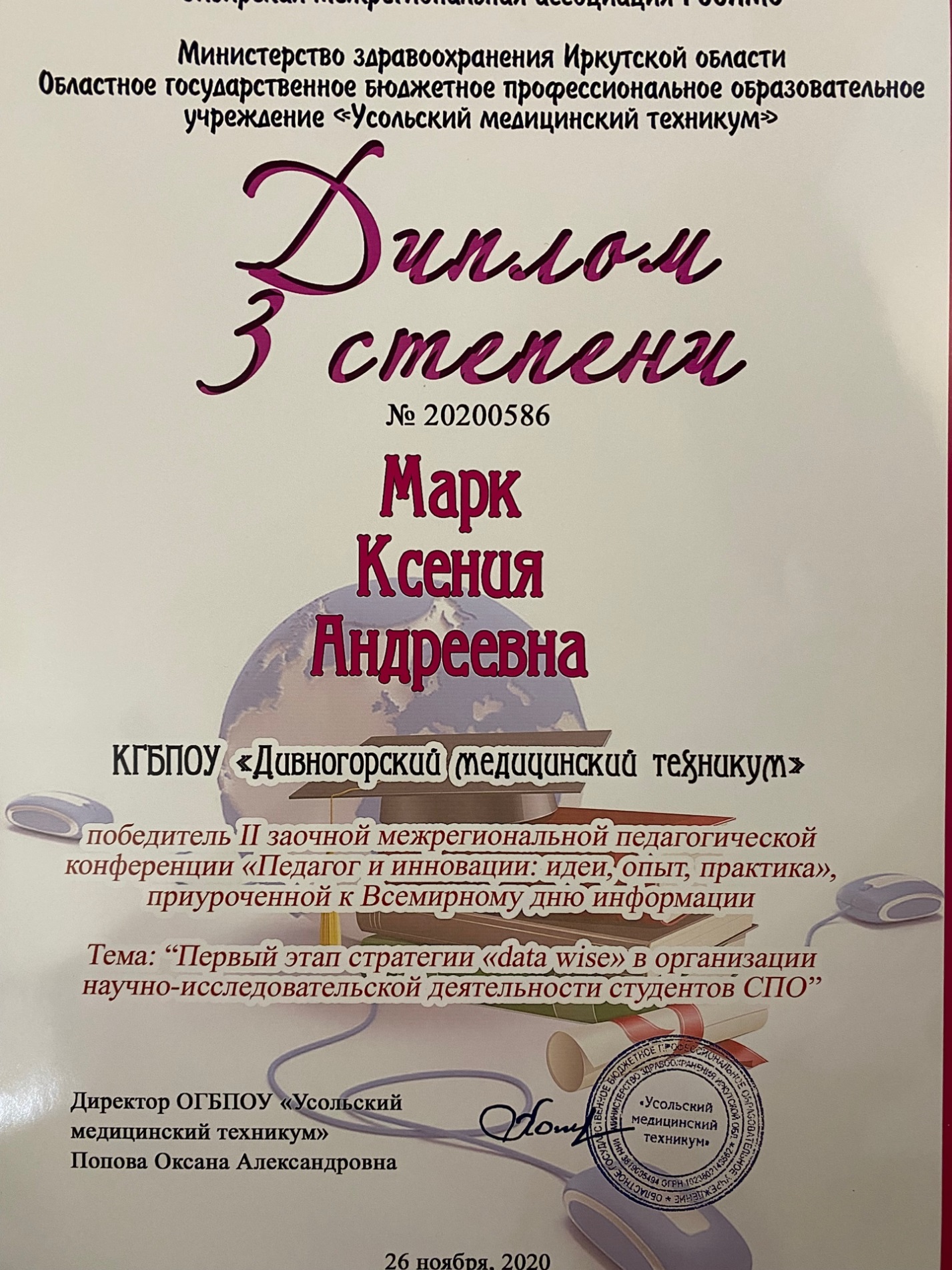 Приложение Б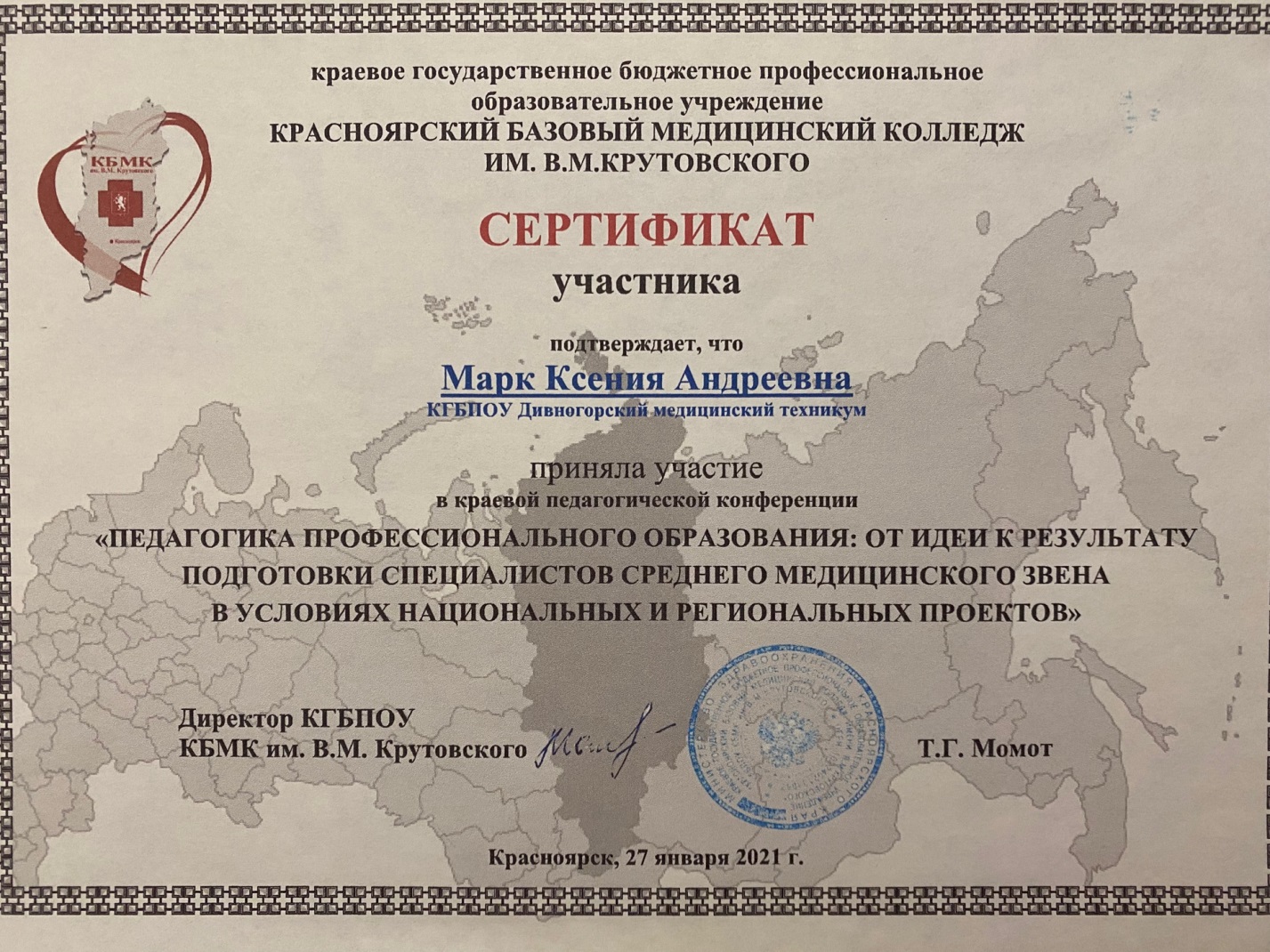 Приложение В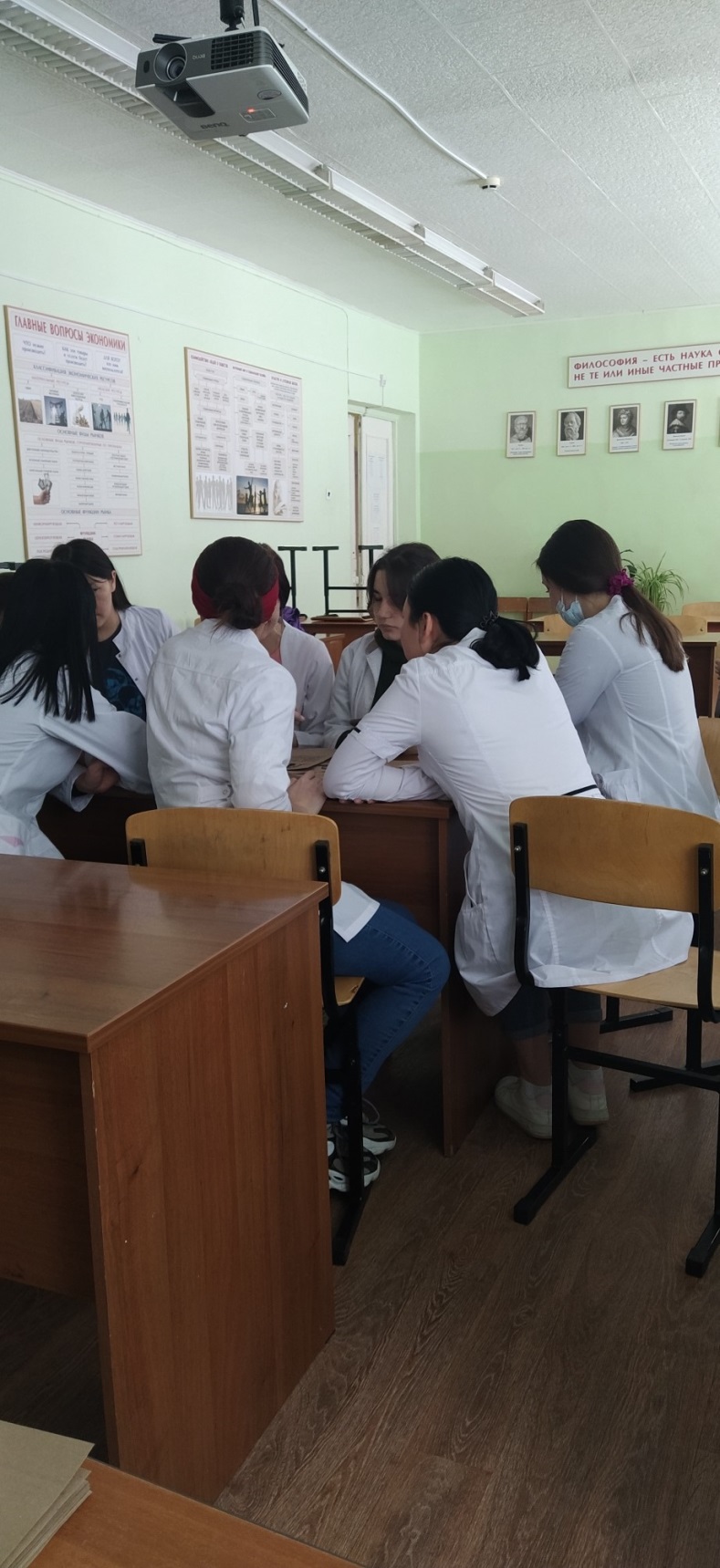 Приложение Г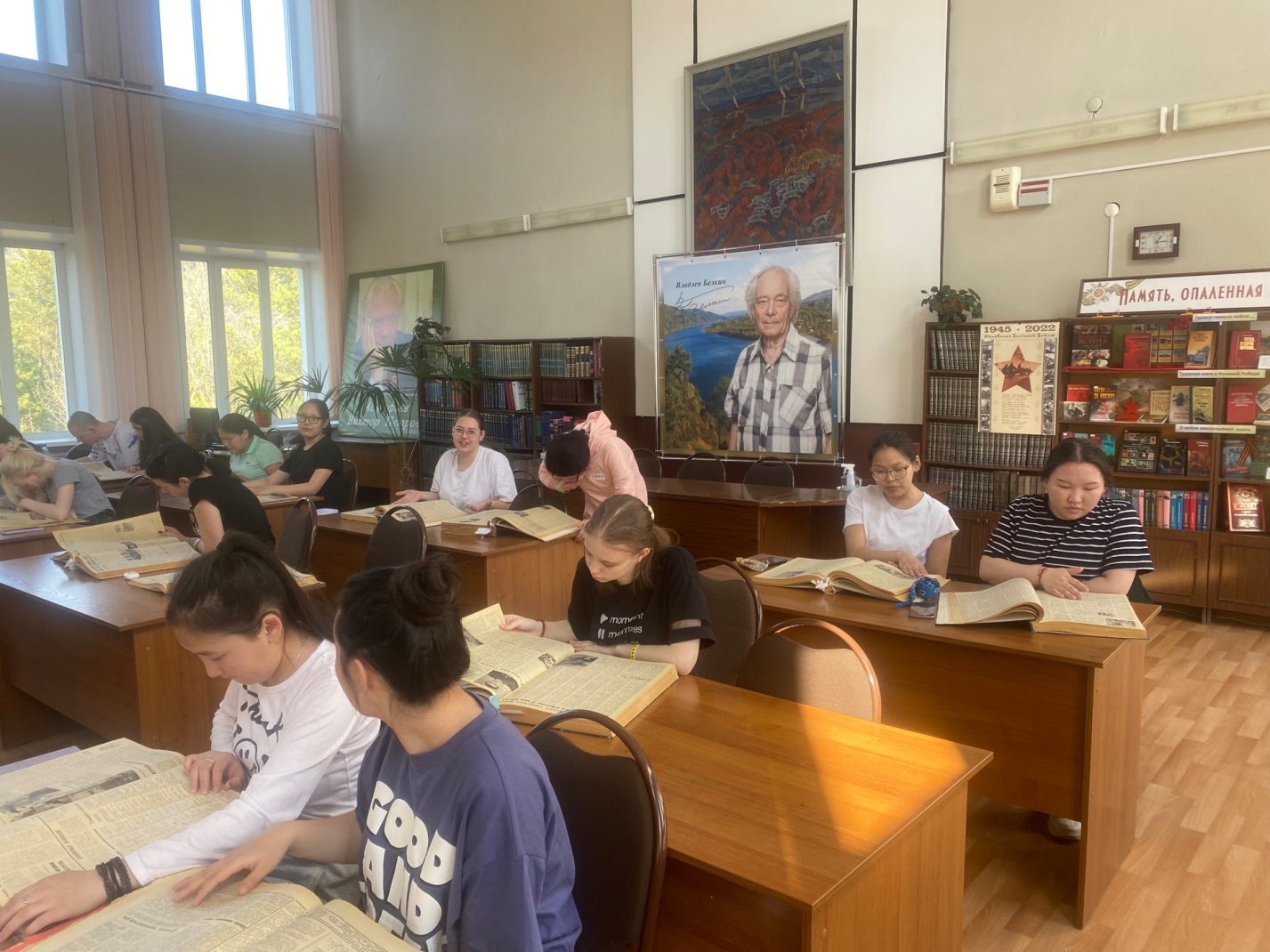 Приложение Д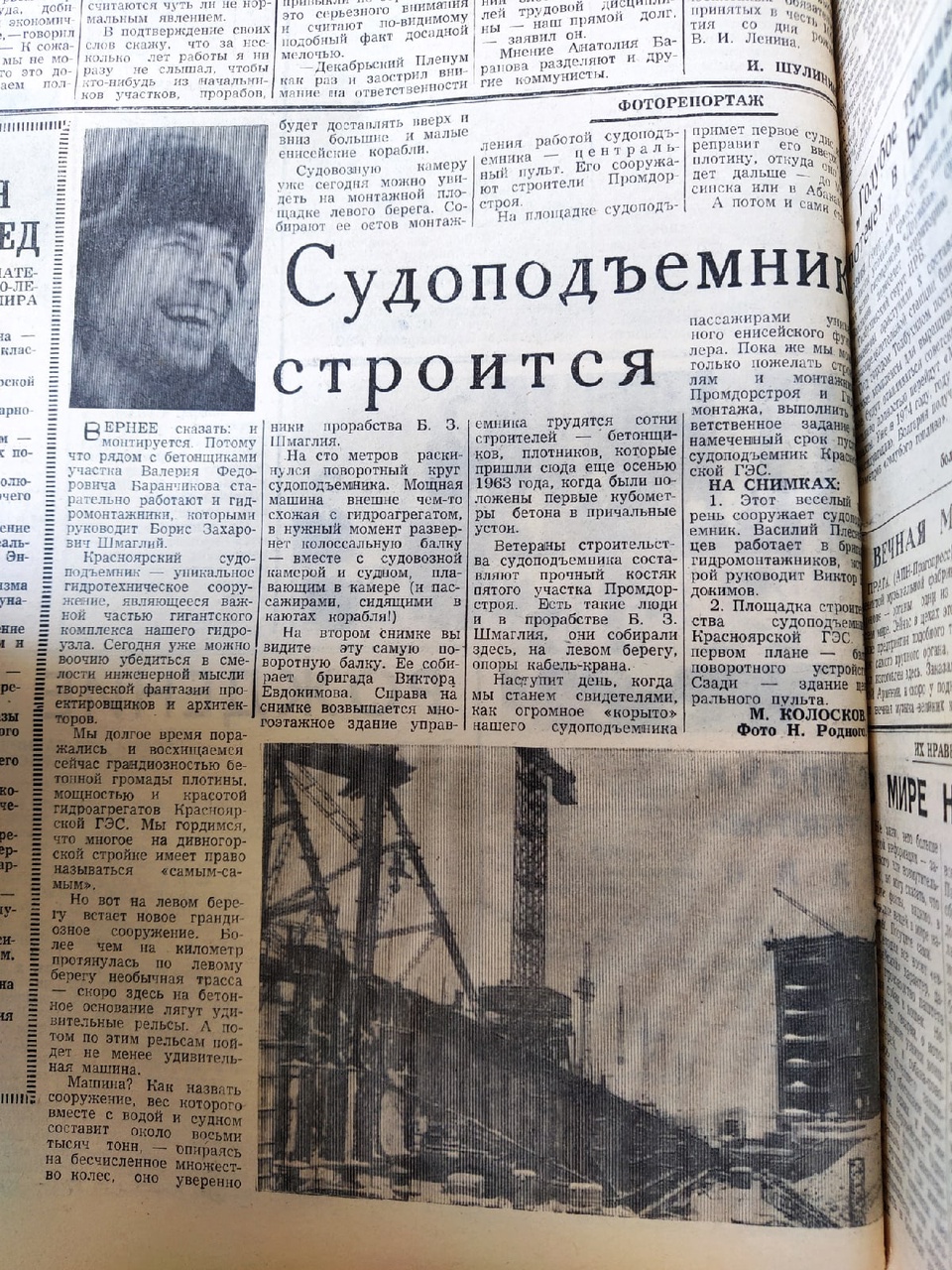 Приложение Е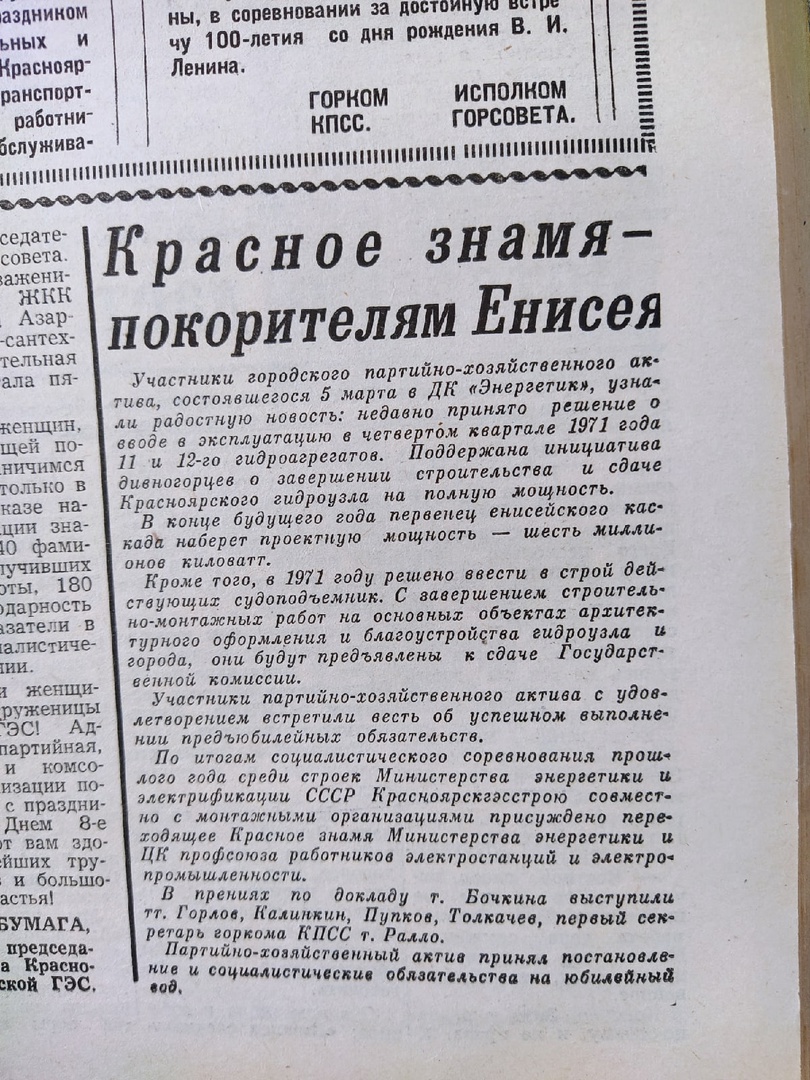 Приложение Ж7 апреля 1970 года.Вести с судоподъёмникаНебольшая, но уютная конторка пятого участка Промдостроя, расположенного на строительной площадке судоподъёмника Красноярской ГЭС. Время – обеденный перерыв, и, пользуясь этим, в конторке собрались члены местного комитета участка, бригадиры, прорабы, чтобы подвести итоги работы в марте, определить победителей соревнования.Строительство судоподъёмника сейчас, после сооружения плотины и пуска десяти гидроагрегатов, становиться объектом главного внимания всей стройки. И хотя здесь работают в основном два коллектива – участок Промдорстроя и прорабство Гидромонтажа, судоподъёмника нужна помощь и других участков, отдел управления стройки. Строители судоподъёмника, не смотря на известные задержки из-за отсутствия некоторого оборудования, сумели закончить много из своей программы, и сейчас, как сообщил нам старший прораб пятого участка С. Яровой, коллектив сосредоточил свои силы на косогорной части низовых судовозных путей, кроме того, необходимо как можно быстрее предоставить фронт работы гидромонтажникам, которые будут монтировать судовозные пути. На косогорном участке необходимо уложить до 8 тысяч кубометров бетона и вынуть много скалы. Причем, разрабатывать скалу придётся вручную. Строители вместе с монтажниками подготовили верховые судовозные пути, волнозащитную стенку, бетонное основание несущего рельса поворотного круга. С наступлением тепла начнётся планировка площадки поворотного круга, его отделка, будет уложен так называемый «штабной» бетон.Настроение у строителей судоподъёмника деловое. Свой мартовский план участок, которым руководит В. Баранчиков, выполнил. Отмечена хорошая работа нескольких бригад. Первое место по итогам марта присуждено бригаде А. Панарина. Бригада Н. Корженевского заняла второе место. В эти дни строители судоподъёмника, как и другие коллективы стройки и города, готовятся к встрече 100-летие со дня рождения Владимира Ильича Ленина. Сразу же после заседания местного комитета, старший прораб С. Яровой обсудил с мастерами план коммунистического субботника. 11 апреля весь участок выйдет на работу, всем бригадам намечены объекты. Мастера должны не только организовать субботник, но и привести его на высоком уровне.С.ГУСЕВ.Приложение К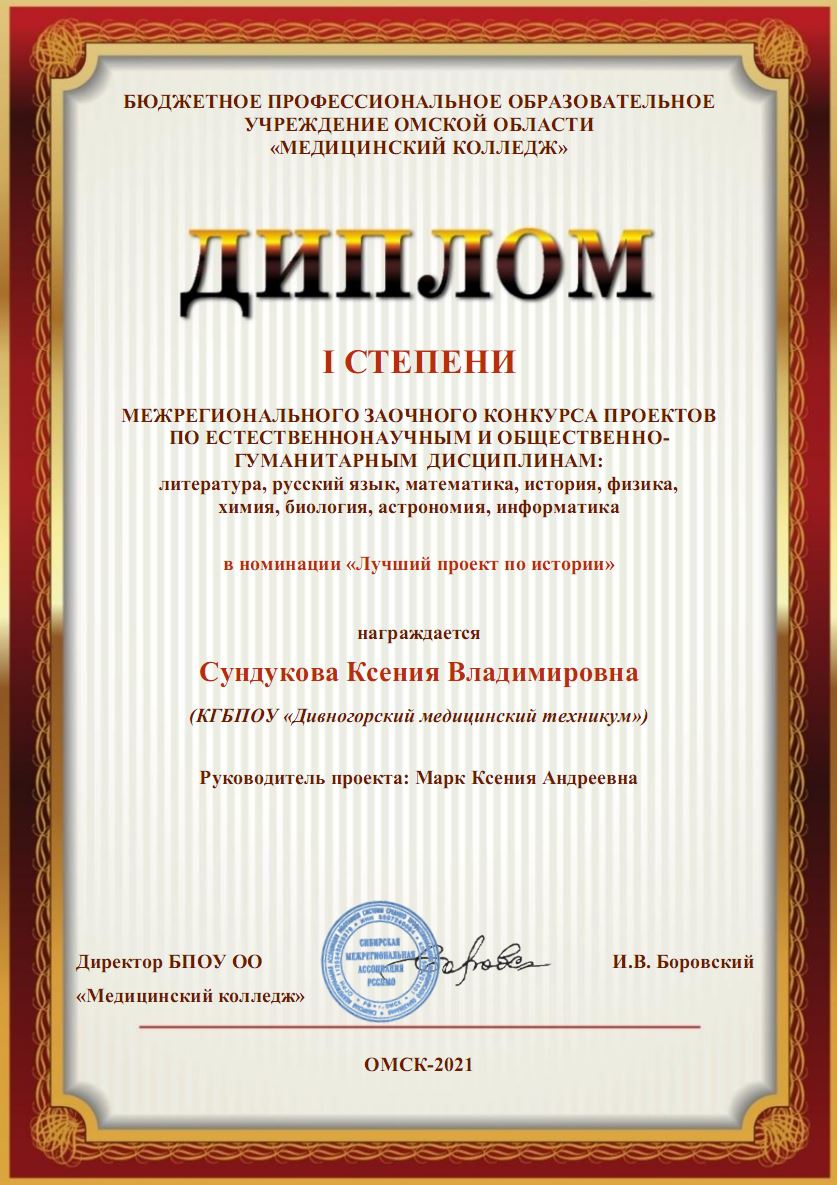 Приложение Л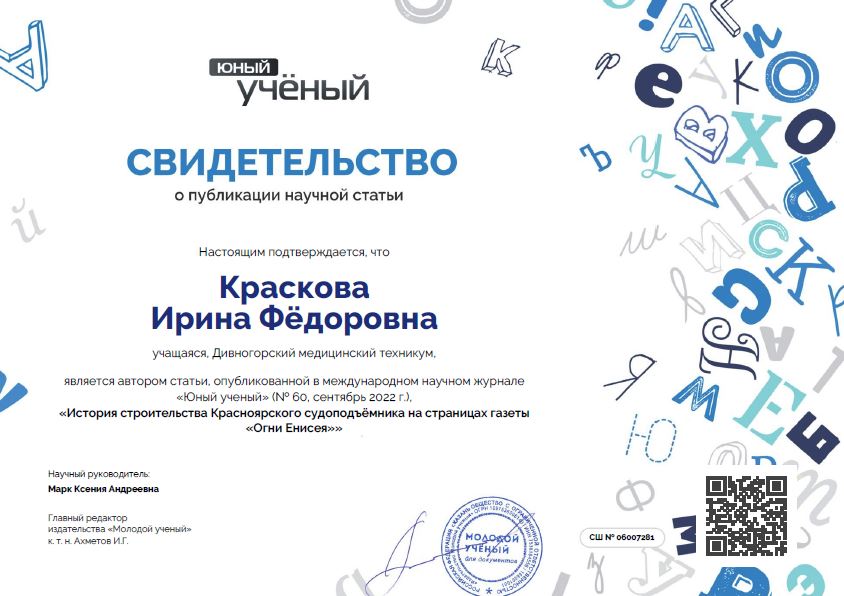 Приложение М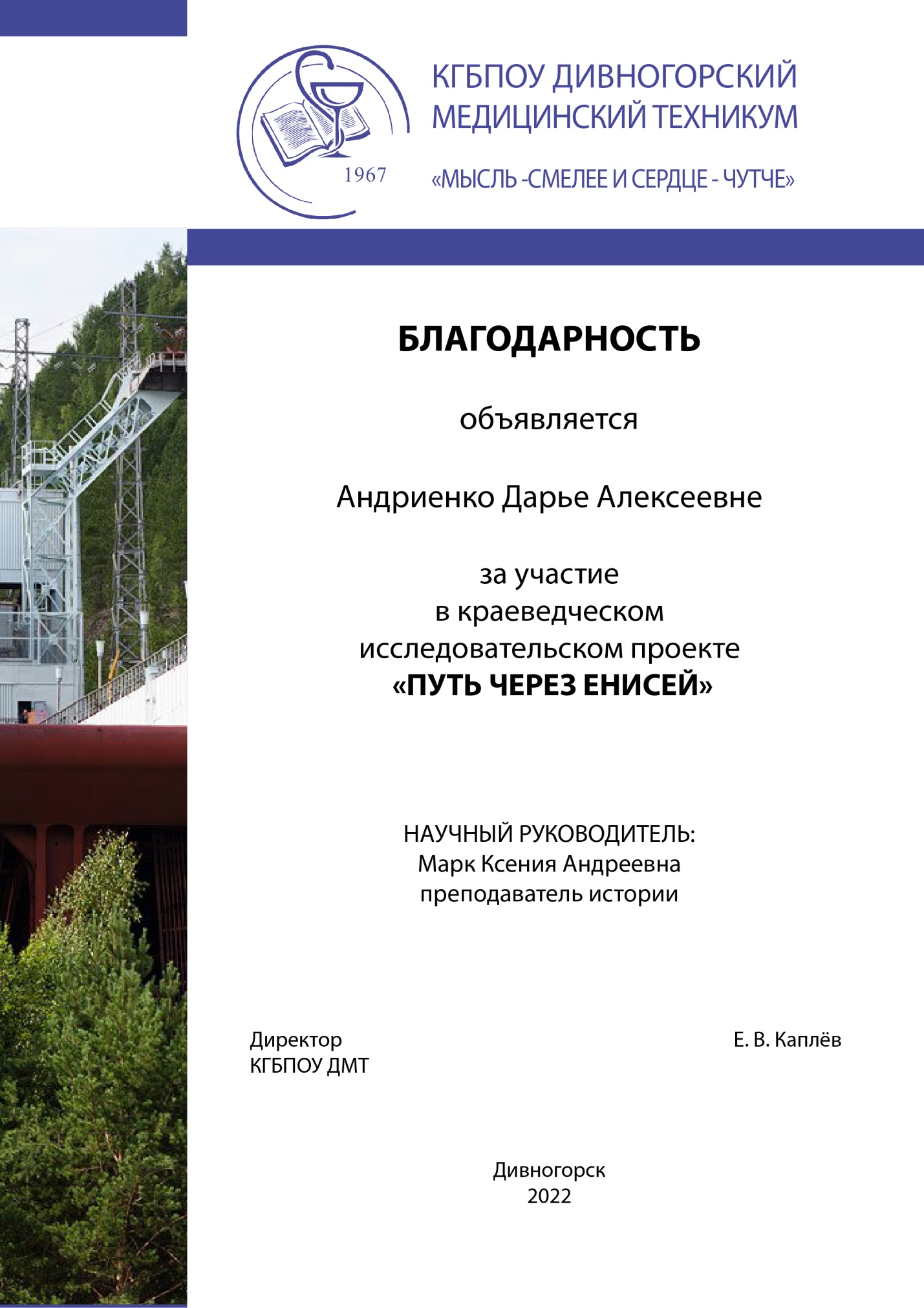 Название плана исследовательской деятельности, отражающее его сущностьНазвание плана исследовательской деятельности, отражающее его сущностьАктуализация Семантический вопрос: почему и зачем изучать в рамках исследовательской деятельности?Актуализация Расшифровка: актуализация описывается от большого к малому – зачем это изучать на уровне нормативно-правовых актов, в рамках дисциплины и решения педагогических задач.Объект исследовательской деятельностиСемантический вопрос: что рассматривается в рамках исследовательской деятельности?Объект исследовательской деятельностиРасшифровка: под объектом исследовательской деятельности мы понимаем сферу внимания и интересов исследователя в соответствии с актуализацией.Предмет исследовательской деятельностиСемантический вопрос: как рассматривается объект?Какие присущие ему отношения, аспекты и функции выделяются для изучения?О чем планируем получать новое знание в рамках исследовательской деятельности?Предмет исследовательской деятельностиРасшифровка: предмет исследования конкретизирует, раскрывает, в каких ограничительных рамках рассматривается объект исследования, какие отношения, свойства, аспекты, функции раскрывает исследование.Цель исследовательской деятельностиСемантический вопрос: какой результат предполагается?Цель исследовательской деятельностиРасшифровка: при планировании совместной деятельности с обучающимися преподаватель обязательно должен представлять конечный результат, который будет получен в рамках такой деятельности. Такой предполагаемый результат формулируется в виде цели исследовательской деятельности и учебной цели.Задачи исследовательской деятельностиСемантический вопрос: что нужно для этого сделать?Задачи исследовательской деятельностиРасшифровка: каждая задача это определенный шаг к достижению цели, поэтому следует стремиться к тому, чтобы формулировка задач исследования последовательно раскрывала поставленную цель.Выделяют три группы задач:диагностическо-мотивационная группа – связана с изучением современного состояния объекта и предмета исследования, определением или уточнением понятий необходимых в рамках деятельности;теоретико-моделирующая группа – связана с изучением сущности исследования, определением модели структуры и функций изучаемого предмета и способов его преобразования в конечный исследовательский продукт;практически-познавательная группа – связана с окончательной проработкой полученных данных и их использованием.Новизна исследовательской деятельностиСемантический вопрос: какой результат будет получен впервые?Новизна исследовательской деятельностиРасшифровка: новизна должна говорить о принципиально новом, неизвестном до сих пор предмете, явлении или процессе. Это не обязательно научное открытие, но это новое знание о том, чего мы до сих пор не знали.Необходимые ресурсы для организации исследовательской деятельностиСемантический вопрос: какие ресурсы (материальные, кадровые, административные, информационные и т.д.) нам необходимы для достижения цели?Необходимые ресурсы для организации исследовательской деятельностиРасшифровка: все ресурсы должны быть доступны еще на этапе педагогического планирования, поскольку без них невозможна дальнейшая реализация деятельности. Если ситуация складывается таким образом, что каких-то инструментов не хватает, то необходимо делить ресурсы на две группы: «имеющиеся ресурсы», «ресурсы, необходимые для реализации».Планируемые результатыСемантический вопрос: что в итоге мы получим в результате?Планируемые результатыРасшифровка: результаты должны соотносится со сформулированной целью, и иметь как качественный, так и количественный показатель.Планирование реализации краеведческой исследовательской деятельности - «Путь через Енисей»Планирование реализации краеведческой исследовательской деятельности - «Путь через Енисей»Актуализация Семантический вопрос: почему и зачем изучать в рамках исследовательской деятельности?Актуализация 1. Нормативно-правовые документы: Указ Президента Российской Федерации № 1416 «О совершенствовании государственной политики в области патриотического воспитания» от 20.10.2012;Федеральный закон в редакции от 31.07.2020№ 273-ФЗ «Об образовании в Российской Федерации»; Распоряжение Правительства Российской Федерации от 29 мая 2015 г. N 996-р города Москвы «Стратегия развития воспитания в Российской Федерации на период до 2025 года»;Постановление Правительства Российской Федерации от 24 июня 2000 года № 551 «О военно-патриотических молодежных и детских объединениях»;Рекомендации круглого стола Совета Федерации Федерального собрания Российской Федерации от 26.10.2017 для Министерства образования и науки Российской Федерации.;Письмо Министерства просвещения РФ от 15 апреля 2022 г. № СК-295/06 «Об использовании государственных символов Российской Федерации» и дополнительное Письмо от 17 июня 2022 г. N АБ-1611/06.При освоении дисциплины «История» обучающихся «Дивногорского медицинского техникума» важно развивать исследовательскую деятельность в рамках изучения краеведения. С одной стороны, краеведение есть не что иное, как сохранение живой истории и поддержка связи поколений, развитие взаимосвязи с родными местами. С другой стороны, обучающиеся «Дивногорского медицинского техникума» представляют собой приезжих из различных регионов Сибирского федерального округа, которые нередко только во время обучения начинают знакомиться с нашими регионом и городом.  В этой связи вовлечение в различные виды деятельности побуждает установить связь между «новой родиной» и обучающимся, а также в дальнейшем связать свою профессиональную деятельность с нашей местностью. Такая необходимость обусловлена региональным проектом «Обеспечение медицинских организаций системы здравоохранения Красноярского края квалифицированными кадрами» в связи с недостатком квалифицированных специалистов среднего медицинского звена.Краеведческая компетенция представляет собой поликомпонентную компетенцию, в состав которой, входят следующие компетенции: общекультурные, компетенции личностного самосовершенствования, коммуникативные, учебно-познавательные, информационные. Освоение данных компетенции описано в рабочей программе по дисциплине «История» для специальности «Сестринское дело».Объект исследовательской деятельностиСемантический вопрос: что рассматривается в рамках исследовательской деятельности?Объект исследовательской деятельностиУдарные комсомольские стройки СибириПредмет исследовательской деятельностиСемантический вопрос: как рассматривается объект?Какие присущие ему отношения, аспекты и функции выделяются для изучения?О чем планируем получать новое знание в рамках исследовательской деятельности?Предмет исследовательской деятельностиИстория строительства и ввода в эксплуатацию Красноярского судоподъемникаЦель исследовательской деятельностиСемантический вопрос: какой результат предполагается?Цель исследовательской деятельностиСоставление библиографической хроники строительства и началом функционирования Красноярского судоподъемника по материалам городской газеты «Огни Енисея». Формирование личностных, метапредметных и предметных результатов в ходе исследовательской деятельности.Задачи исследовательской деятельностиСемантический вопрос: что нужно для этого сделать?Задачи исследовательской деятельности1.	Изучить доступный материал по началу строительства Красноярской ГЭС и поселка городского типа Дивногорск. 2.	Изучить методы и особенности работы с материалами периодической печати как с историческим источником.3.	Просмотреть подшивки городской газеты «Огни Енисея» с начала издания газеты до распада СССР (1950-1991 год) и сфотографировать статьи, связанные с упоминанием строительства и началом функционирования Красноярского судоподъёмника.4.	Оцифровка статей, связанных с упоминанием строительства и началом функционирования Красноярского судоподъёмника.5.	Систематизация статей в библиографическую хронику «Путь через Енисей».6.	Вёрстка и издание библиографической хроники «Путь через Енисей».Новизна исследовательской деятельностиСемантический вопрос: какой результат будет получен впервые?Новизна исследовательской деятельностиСтроительство судоподъёмника изначально велось для разрешения споров с пароходством, после раздела предприятий Красноярская ГЭС и Красноярский судоподъемник оказались у совершенно разных организаций. Краеведами исследовалась история строительства Красноярской ГЭС, а единственный в России по своему устройству судоподъёмник так и не получил должного внимания. Необходимые ресурсы для организации исследовательской деятельностиСемантический вопрос: какие ресурсы (материальные, кадровые, административные, информационные и т.д.) нам необходимы для достижения цели?Необходимые ресурсы для организации исследовательской деятельностифотоаппарат;оргтехника;учебная аудитория №8;МБУК Центральная городская библиотека им. В. Н. Белкина;подшивки городской газеты «Огни Енисея» с 1950 по 1991 год;специалист по редактуре и вёрстке;специалист информационно-библиографического отдела;специалист отдела книгохранения.Планируемые результатыСемантический вопрос: что в итоге мы получим в результате?Планируемые результатысоздана библиографическая хроника «Путь через Енисей»;проработаны в соответствии с поставленной целью подшивки городской газеты «Огни Енисея» с 1950 по 1991 год;5 обучающихся заинтересовались внеурочной проектной исследовательской деятельностью по дисциплине «История» (данный показатель утвержден как «минимум» локальным актом КГБПОУ «Дивногорский медицинский техникум» в рамках работы ЦМК «Общеобразовательные науки»);организация краеведческой исследовательской деятельности поспособствовала формированию личностных, метапредметных и предметных результатов:Личностные результаты отражают:ЛР.1) уважение к своему народу, гордости за свой край, свою Родину, уважение государственных символов (герб, флаг, гимн);ЛР.2) сформированность мировоззрения, соответствующего современному уровню развития науки и общественной практики, основанного на диалоге культур, а также различных форм общественного сознания, осознание своего места в поликультурном мире;ЛР.3) сформированность основ саморазвития и самовоспитания в соответствии с общечеловеческими ценностями и идеалами гражданского общества; готовность и способность к самостоятельной, творческой и ответственной деятельности;ЛР.4) толерантное сознание и поведение в поликультурном мире, готовность и способность вести диалог с другими людьми, достигать в нём взаимопонимания, находить общие цели и сотрудничать для их достижения;ЛР.5) навыки сотрудничества со сверстниками, детьми младшего возраста, взрослыми в образовательной, общественно полезной, учебно-исследовательской, проектной и других видах деятельности;ЛР.6) готовность и способность к образованию, в том числе самообразованию, на протяжении всей жизни; сознательное отношение к непрерывному образованию как условию успешной профессиональной и общественной деятельности;ЛР.7) эстетическое отношение к миру, включая эстетику быта, научного и технического творчества, спорта, общественных отношений;ЛР.9) бережное, ответственное и компетентное отношение к физическому и психологическому здоровью, как собственному, так и других людей, умение оказывать первую помощь;ЛР.10) осознанный выбор будущей профессии и возможностей реализации собственных жизненных планов; отношение к профессиональной деятельности как возможности участия в решении личных, общественных проблем;Метапредметные результаты отражают:МР.1) умение самостоятельно определять цели деятельности и составлять планы деятельности; самостоятельно осуществлять, контролировать и корректировать деятельность; использовать все возможные ресурсы для достижения поставленных целей и реализации планов деятельности; выбирать успешные стратегии в различных ситуациях;МР.2) умение продуктивно общаться и взаимодействовать в процессе совместной деятельности, учитывать позиции других участников деятельности, эффективно разрешать конфликты;МР.3) владение навыками познавательной, учебно-исследовательской и проектной деятельности, навыками разрешения проблем; способность и готовность к самостоятельному поиску методов решения практических задач, применению различных методов познания;МР.4) готовность и способность к самостоятельной информационно-познавательной деятельности, включая умение ориентироваться в различных источниках информации, критически оценивать и интерпретировать информацию, получаемую из различных источников;МР.5) умение использовать средства информационных и коммуникационных технологий (далее - ИКТ) в решении когнитивных, коммуникативных и организационных задач с соблюдением требований эргономики, техники безопасности, гигиены, ресурсосбережения, правовых и этических норм, норм информационной безопасности;МР.6) умение определять назначение и функции различных социальных институтов;МР.7) умение самостоятельно оценивать и принимать решения, определяющие стратегию поведения, с учётом гражданских и нравственных ценностей;МР.8) владение языковыми средствами - умение ясно, логично и точно излагать свою точку зрения, использовать адекватные языковые средства;МР.9) владение навыками познавательной рефлексии как осознания совершаемых действий и мыслительных процессов, их результатов и оснований, границ своего знания и незнания, новых познавательных задач и средств их достижения.Предметные результаты отражают:ПР.1) сформированность навыков коммуникативной, учебно-исследовательской деятельности, критического мышления;ПР.2) способность к инновационной, аналитической, творческой, интеллектуальной деятельности;ПР.3) сформированность навыков проектной деятельности, а также самостоятельного применения приобретённых знаний и способов действий при решении различных задач, используя знания нескольких учебных предметов и/или предметных областей;ПР.4) способность постановки цели и формулирования гипотезы исследования, планирования работы, отбора и интерпретации необходимой информации, структурирования аргументации результатов исследования на основе собранных данных, презентации результатов;ПР.5) владение умением излагать результаты проектной работы на семинарах, конференциях и т.п.;ПР.6) сформированность понятий проект, проектирование;ПР.7) владение знанием этапов проектной деятельности;ПР.8) владение методами поиска и анализа научной информации [5].Цель встречи:Цель встречи:Цель встречи:Задачи встречи:Задачи встречи:Задачи встречи:ВремяМинутыДеятельность5Посмотрите цель и задачи сегодняшней встречи5Посмотрите данные нашей предыдущей встречи5Напишите «плюсы» и «минусы» проведения предыдущей встречи10Обсуждение проекта 110Обсуждение проекта 210Обсуждение проекта 310Обсуждение проекта 45Оцените эффективность сегодняшней встречи, что бы вы хотели изменитьТема занятияДата, форма проведенияИз истории социалистической индустриализации Сибири: значение для региона1.02Лекционный материалИз истории социалистической индустриализации Сибири: значение для региона15.02БеседаКомсомольские ударные стройки29.02Лекционный материалКомсомольские ударные стройки7.03БеседаЛичность: Герой социалистического труда - Андрей Ефимович Бочкин21.03Лекционный материалЛичность: Герой социалистического труда - Андрей Ефимович Бочкин4.04БеседаКрасноярская ГЭС – Как строили первую гидроэлектростанцию на Енисее 18.04Лекционный материалКрасноярская ГЭС – Как строили первую гидроэлектростанцию на Енисее 16.05БеседаКрасноярская ГЭС в фильме Сибирячка5.09Лекционный материалКрасноярская ГЭС в фильме Сибирячка19.09БеседаСтроительство Дивногорска3.10Лекционный материалСтроительство Дивногорска17.10БеседаПерекрытие Енисея - проблемы и решение31.10Лекционный материалПерекрытие Енисея - проблемы и решение7.11БеседаСтроительство Красноярского судоподъемника21.11Лекционный материалСтроительство Красноярского судоподъемника5.12БеседаТипология исторических источников16.01Лекционный материалЗав. ИБО Центральная городская библиотекаТипология исторических источников30.01Практическое  занятиеАвторский текст и методы его исследования13.02Лекционный материалЗав. ИБО Центральная городская библиотекаАвторский текст и методы его исследования27.02Практическое  занятиеИсторическая критика источника13.03Лекционный материалЗав. ИБО Центральная городская библиотекаИсторическая критика источника27.03Практическое  занятиеСпособы и ресурсы поиска исторических источников и исследований 10.04Лекционный материалЗав. ИБО Центральная городская библиотекаСпособы и ресурсы поиска исторических источников и исследований 24.04Практическое  занятиеБиблиография и правила работы с газетами 15.05Лекционный материалЗав. ИБО Центральная городская библиотекаБиблиография и правила работы с газетами 29.05Практическое  занятиеТема занятияДата, форма проведенияИз истории социалистической индустриализации Сибири: значение для региона12.09Лекционный материалИз истории социалистической индустриализации Сибири: значение для региона26.09БеседаКомсомольские ударные стройки10.10Лекционный материалКомсомольские ударные стройки24.10БеседаЛичность: Герой социалистического труда - Андрей Ефимович Бочкин14.11Лекционный материалЛичность: Герой социалистического труда - Андрей Ефимович Бочкин28.11БеседаКрасноярская ГЭС – Как строили первую гидроэлектростанцию на Енисее 12.12Лекционный материалКрасноярская ГЭС – Как строили первую гидроэлектростанцию на Енисее 26.12Беседа